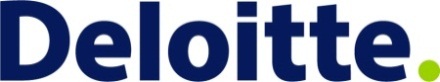 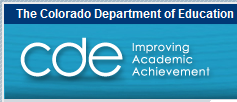 Document Control InformationDocument information Document edit historyDocument review/approval historyDistribution of final documentThe following people are designated recipients of the final version of this document:ContentsIntroduction	1Purpose	1Annual LEA activities	2Data Pipeline Basics	3Accessing Data Pipeline	3Operating System Requirements	3Browser requirements	3File Format Requirements	4Understanding the Data Pipeline user interface	4Single sign-on registration	5Basics of user roles	6Data Pipeline — Standard Application Screens	81.	Format Checker	82.	Data File Upload	123.	Batch Maintenance	154.	Validation Report	195.	Add Record	216.	Edit Record	257.	Status Dashboard	338.	Cognos Framework Reports	378.1 View Error Reports	378.2 View File Format Report	408.3 View Business Rules Report	418.4 View Codes Dictionary Report	438.5 View Data Dictionary Report	448.6 Modify browser settings	468.7 Modify CSV settings	4710. Application Emails	48IntroductionThe Colorado Department of Education (CDE) is replacing the Automated Data Exchange (ADE) with Data Pipeline. After an Optimization phase, all ADE collections will be migrated to Data Pipeline. Several of the collections will be transformed into a combination of interchanges and snapshots, while others will remain relatively the same. PurposeThe District User Manual contains information for LEA collection owners. This manual will provide instructions on File Upload, Status Dashboard, Add and Edit data screens, standard Cognos reports and standard application emails.The manual addresses the following topics:Process prior to File UploadFormat CheckerData File UploadBatch MaintenanceValidation ReportEdit DataAdd RecordStatus DashboardMeeting the ThresholdSubmit data to CDENote: Please note that throughout the document, the term “LEA” has been used to symbolize organizational units at the districts. This could include Boards of Cooperative Educational Services (BOCES) and Admin Units (AUs).Annual LEA activitiesEach year LEA users will be performing the following activities in Data Pipeline system:Upload collection dataReview and edit individual record data in the system using Edit Record screen where applicableView Error and Business Cognos ReportsSubmit the corrected information to CDENote: Each collection may have its own unique processes that differ from the standard steps listed above.Data Pipeline BasicsAccessing Data PipelineOpen your internet browser and navigate to the Data Pipeline homepage here:https://cdx.cde.state.co.us/pipelineOperating System RequirementsIt is recommended to use Windows XP or greater when working with Data Pipeline.  If a user must use a Mac and an instance of the Macintosh OS, then ensure to use one of the browsers identified below.Browser requirementsEnable cookiesThe Data Pipeline application use cookies for session management. To enable cookies, follow the instructions below for the browser version you are using. Mozilla Firefox 16.x Go to the “Tools” menu.Select “Options.” Select the “Privacy” icon in the left panel.Choose to Remember History or Use Custom Settings for History.Check the box corresponding to “Accept cookies from sites.” (Only applicable if Use
 Custom Settings for History was selected).Click “OK” to save changes. Microsoft Internet Explorer 8.x Select “Internet Options” from the Tools menu.Click on the “Privacy” tab. Click the “Default” button (or manually slide the bar down to “Medium”) under “Settings.” Click “OK.” Enable JavaScriptIn order to access the application, you will need to have JavaScript enabled in your browser. To do so, follow the instructions provided below:Internet Explorer 8.x Select “Tools” from the top menu. Choose “Internet Options.” Click on the “Security” tab. Click on “Custom Level.” Scroll down until you see section labeled “Scripting.” Under “Active Scripting”, select “Enable” and click OK. Mozilla Firefox 16.xSelect “'Tools” from the top menu. Choose “Options.” Choose “Content” from the top navigation. Select the checkbox next to “Enable JavaScript” and click OK. Allow pop-upsThe Data Pipeline application uses pop-ups to show some friendly confirmation messages. Unblock any pop-up blockers in your PC.Enable auto refreshIn your browser’s Internet options settings, click on Check for newer version of stored pages on “Every Visit to the Page.”File Format RequirementsA user may upload Excel, CSV, or text files to most Data Pipeline collections, although CDE may configure this for each collection and therefore some collection may only allow a subset of these files for upload.  When using Excel the file must be an .xls or .xlsx file.  Note: If the user is using a Mac and an instance of the Mac OS, then Excel 2008 file or later is required.Understanding the Data Pipeline user interface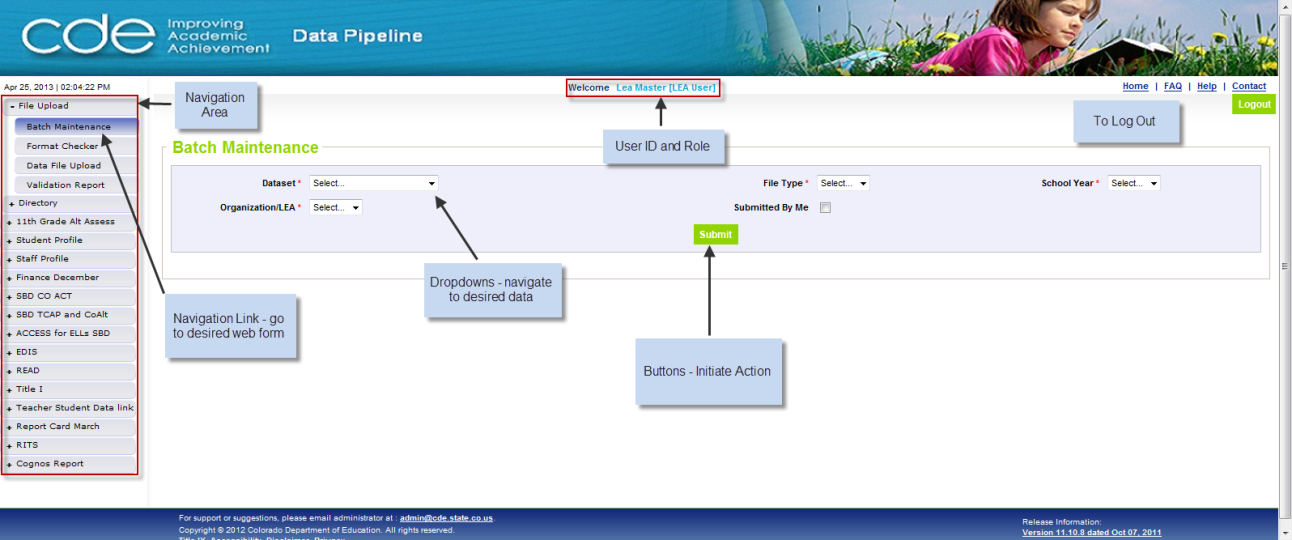 Figure : Data Pipeline Graphical User Interface (GUI)All Data Pipeline Web forms have the following basic layout and user options:A standard screen header contains the logo of CDE on the left and logo of Data Pipeline. Below the header is the User ID with the assigned role indicating who is currently logged in. The right side contains links to the Home Page, FAQ, Help, and the Contact pages.The left menu pane consists of the navigation area that is dynamically configured based on the Data Pipeline module and the specific role(s) assigned to the user. It consists of a selectable menu with options. The menu options may consist of lower-level submenus in which case the higher-level menu option will be prefixed with a ‘+’ sign as shown above.The Main application area occupies the bulk of the central portion of the screen as shown above and typically contains one or more buttons to initiate user actions such as Save, Submit, Cancel, etc. and may optionally contain other widgets represented as follows:Rectangular Edit Boxes — Allow for user input via keyboard.Radio Groups — Allow for selection of a single option from a list of possible choices.Dropdowns — contain an arrow pointing downward at the end of the field. Click the arrow to expand the dropdown to show possible choices. Highlight the desired data value and click to select the value.Check boxes — Allow for selection of multiple options from a list of possible choices. Click with the mouse to check or uncheck the field (a checked box indicates ‘Yes’ and an unchecked box indicate ‘No’).Pagination options on screens that contain large numbers of records.Highlighted text fields in a colored background signify special meaning. Hovering over the field with the mouse will provide further messages to the user. Underlined data items are hyperlinks that navigate to other pages when clicked with the mouse.The standard screen footer contains additional links to Title IX, Accessibility, Disclaimer, and Privacy documentation. Additionally there are links to CDE Web pages, text to indicate the release number of the application with optional details on the features/defects in the current/prior release(s), and a link to the email address of the application administrator.Single sign-on registrationA district user must request access to Data Pipeline through their Local Access Manager (LAM). When requesting access, provide the following information:User Name (typically, this is the user’s email id).Collection code (e.g. OCT for Student October, see below for more details)User role (e.g. LEA User, see below for more details)Organization code (user’s District, BOCES, or AU code)Note: Each organization may have a different internal process for handling user access.Basics of user rolesEach LEA user is assigned to a role of LEA User, LEA Approver, or LEA Viewer. They are also assigned to a single organization, their organization. This limits the user’s access to the data pertaining to only their organization in the system.Some general information to be aware of regarding user roles:A user name can be assigned to one and only one role for a specific collection. For example, a user cannot belong to both, LEA Approver and LEA User role for the same collection.A user name can be assigned to one and only one organization in Data Pipeline. For example, a user cannot belong to a district and an AU. It is important to be aware of which roles apply to which collections. For example, several collections will not utilize the LEA Approver role and therefore no user should be assigned 
this role for those collections.When requesting access to a collection a request is typically submitted to the district LAM.  Specify the user name and desired roles unless the organization has a standard process to be followed that is outside of the process outlined in this document: PIPELINE-XXXX-<Application Code>~<Role><Application Code> - The numeric value of XXXX indicates the District, BOCES or Admin Unit code for which the user will have access.  For collections that allow AU access this would be a five digit value.  <Role> - The table below lists what to include when requesting a role:The following table lists available application codes for which access can be requested.  Note: A user may only be assigned a single role for each collection. A user can be assigned to multiple roles across collections. A user can be assigned to one and only one organization across all collections in Data Pipeline.Once a user role and application code is selected, an example of how the user group in Identity Management may look is as follows:PIPELINE-0010-TI1~LEAUSERData Pipeline — Standard Application ScreensThe following sections outline each screen available for performing LEA actions. An overview will be provided of each screen and detailed step-by-step instructions about how to accomplish tasks for each screen. Format CheckerAuthorized LEA Users and LEA Approvers will have access to the File Upload functionality for collection records that can be submitted to the system through a file upload. When uploading a file (especially during the first few times) the format checker screen is usually a good place to start. The Format Checker is used to verify the length of the first record of a text file, or the field lengths of the first record of an Excel or CSV file submitted for a collection. If it is a text file and the length is greater than or equal to the expected record length the file will pass the format checker; text files less than the expected length will display an error message. The Format Checker does not check individual fields in text files but checks the overall length of the first record to see if it matches what is expected. For an excel or CSV file if the field is equal to or less than the expected length it will pass; if it is greater than the expected length it will fail.When uploading a text file, if the text length is shorter than what is expected the system will return a message, “Line length does not match end position of file.”  If the length is greater than expected the system will return a message, “The uploaded file exceeds the minimum length, but can be uploaded through the Data File Upload screen.”Note: The Format Checker only validates the first line of a text file or the first record in the Excel file, assuming that the records following the first record in the file conform to the same layout as that of the first.1.1 Execute Format Checker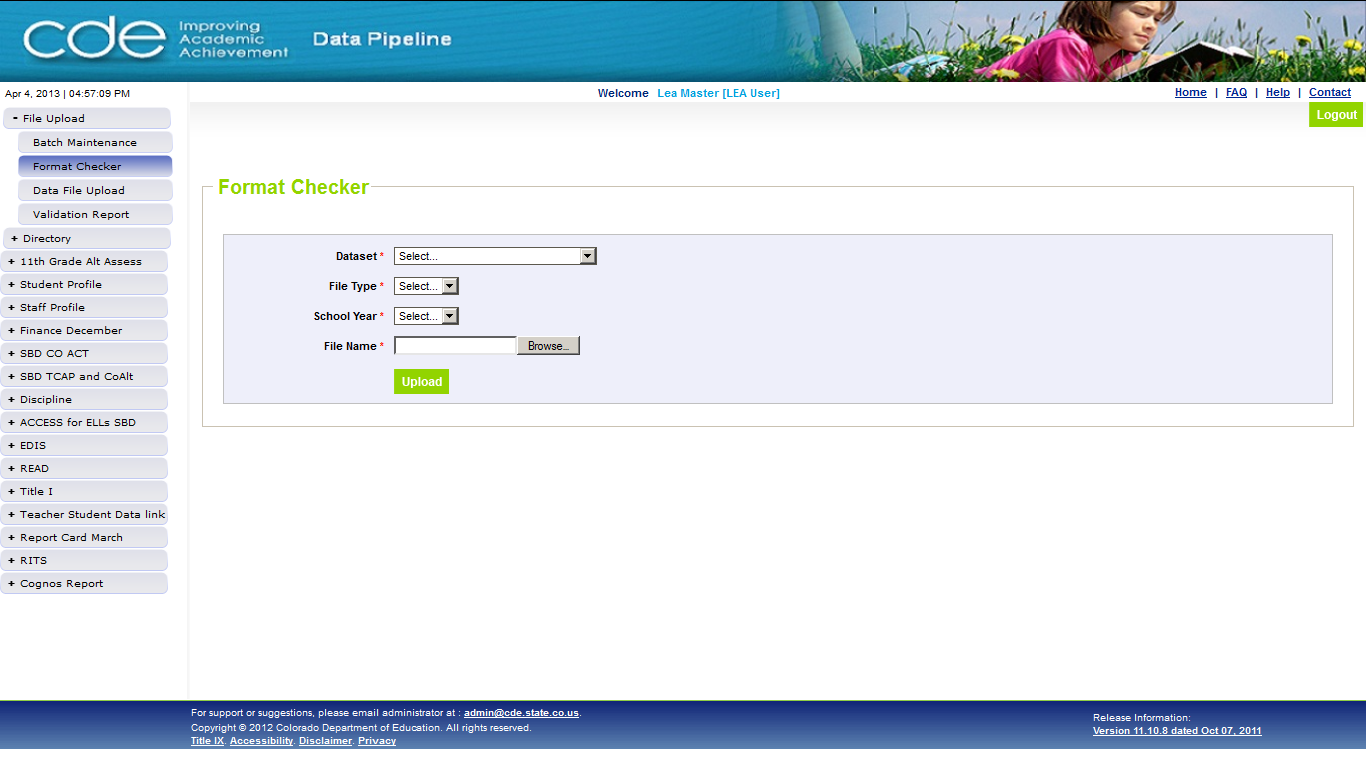 Figure 2: Format CheckerGUI descriptionSteps to performClick on File Upload  Format Checker from the Data Pipeline Home Page.Select DatasetSelect File Type Select School YearClick on Browse to locate the file on your computer. Click on Upload to submit the file. 1.2 Format Checker ResultsThis page provides the format checker results of the upload to Data Pipeline. If any of the uploaded file fields doesn’t meet the requirements then the result will be displayed as “Fail” else the result will show up as “Pass”.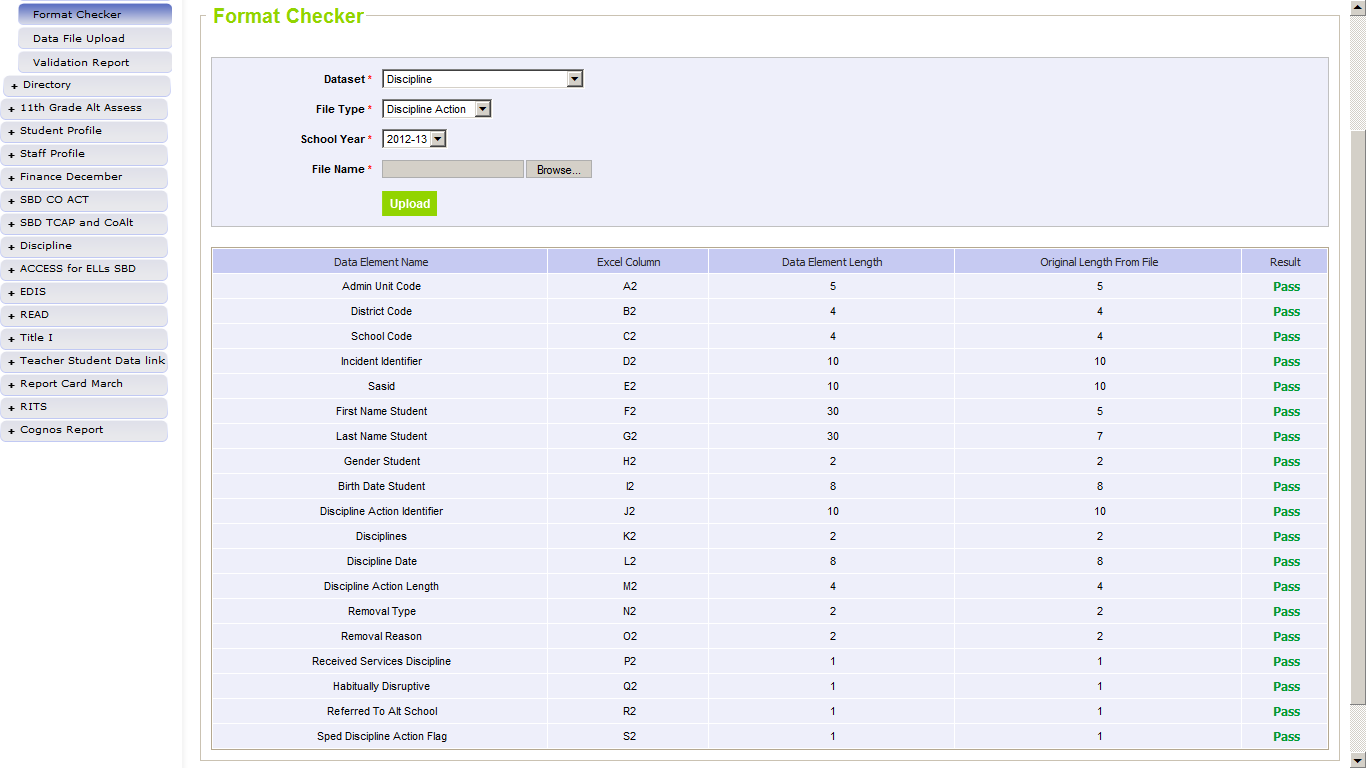 Figure 3: Format Checker Results for an Excel File UploadGUI descriptionNote that excel and CSV files must not be open; otherwise the file upload will fail and an error message will be displayed by the application as shown in Figure 4 below.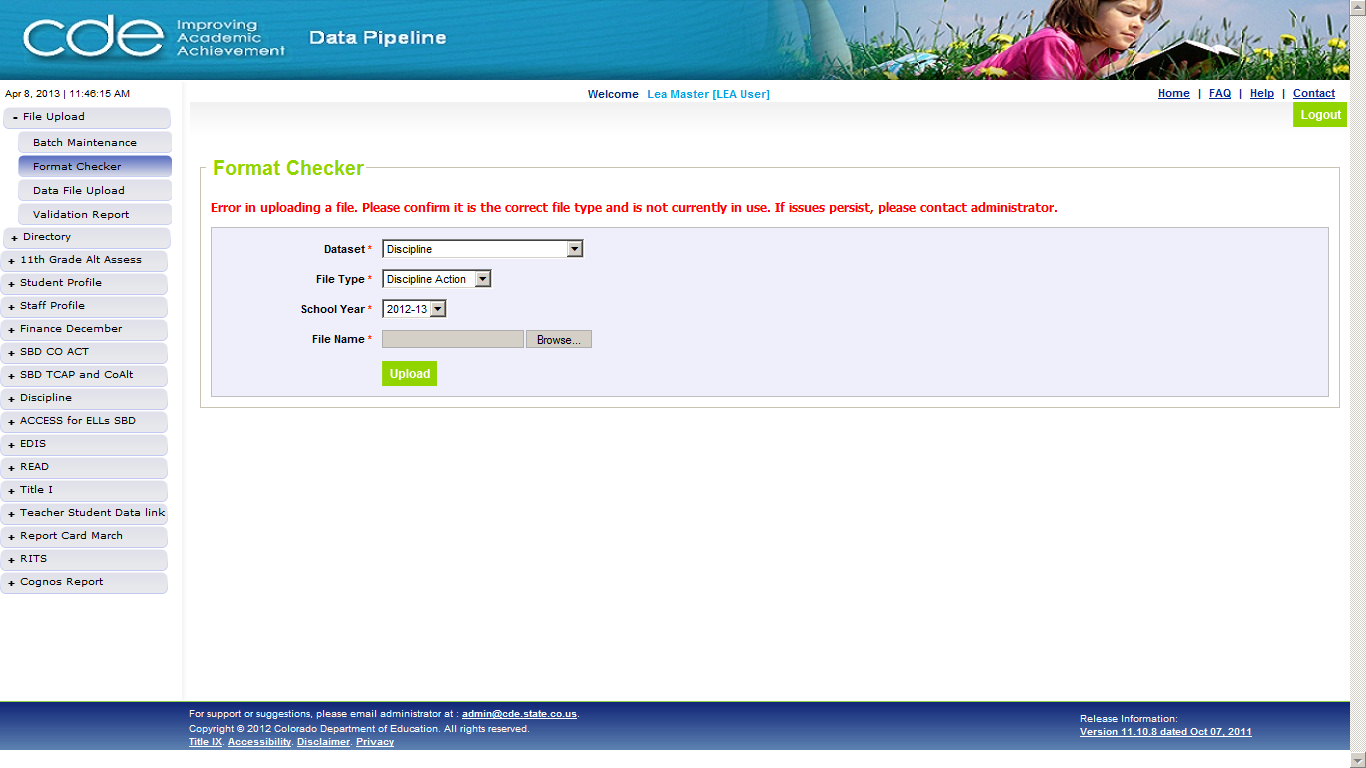 Figure 4: Format Checker ErrorThe above error message will be displayed if the uploaded file was not an allowable file format (text, CSV, Excel) for the selected File Type or when the excel or CSV file is open for editing when the user attempts to upload the file.  If this error appears check to see if the file is open and if it is, then close the file and try uploading again.Note: The application issues an error message if the excel file being uploaded is open on the computer from which the upload is triggered.Data File UploadThe Data File Upload page allows authorized users to upload files for processing by Data Pipeline. An uploaded file can be an initial load, appended to an earlier upload, or can replace an earlier upload.Once the desired collection is selected from the Dataset drop down menu, your LEA will automatically appear and populate.2.1 Upload a File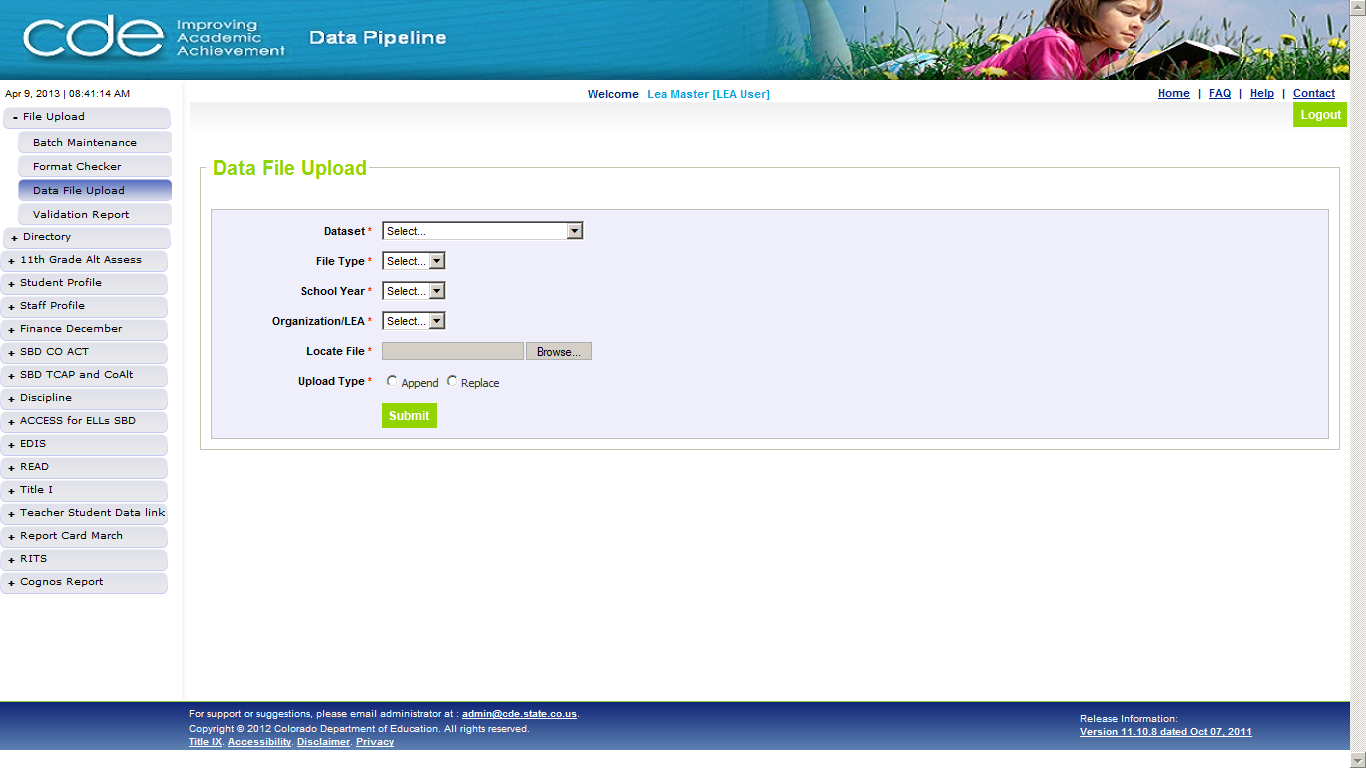 Figure 5: Data File UploadGUI descriptionFigure 6: Data File Upload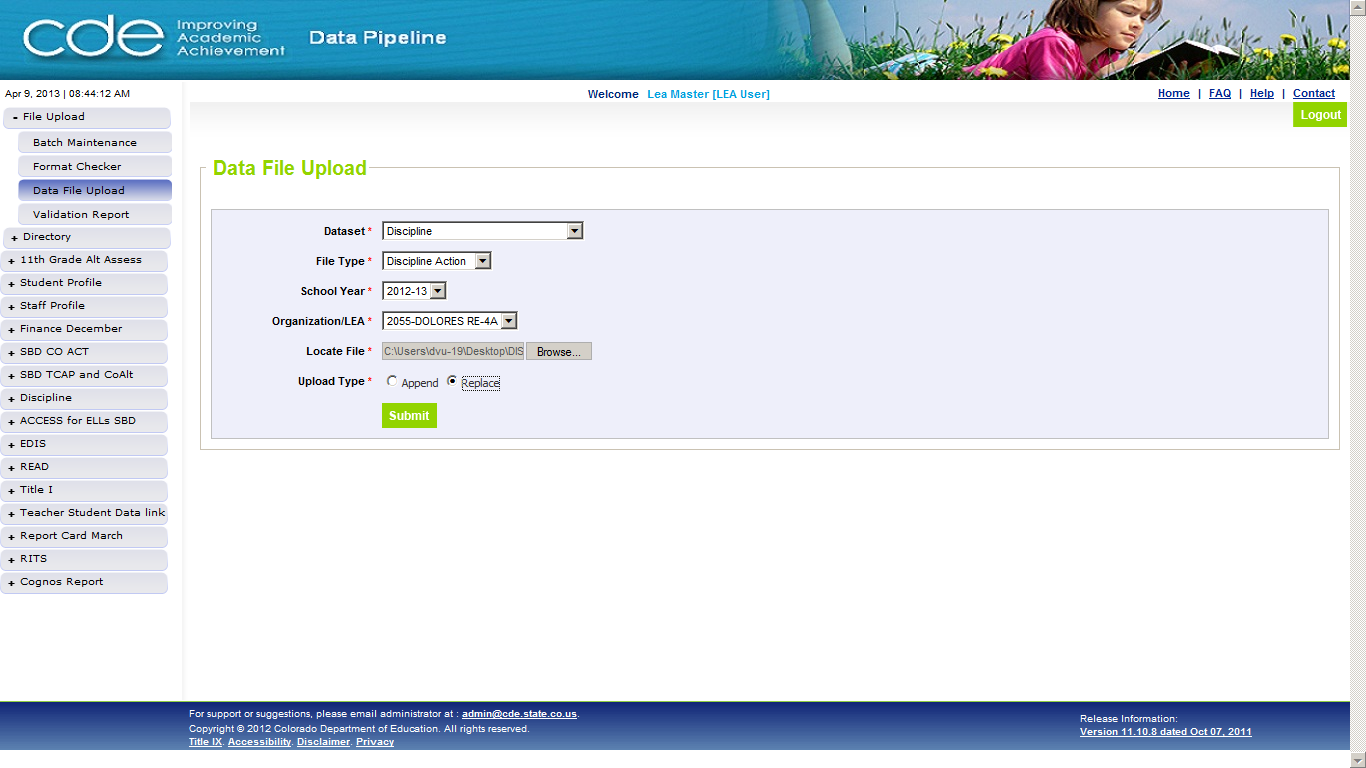 Steps to performClick on File Upload  Data File Upload from the Home Page Select DatasetSelect File Type Select School YearOrganization/LEA will be populated automaticallyLocate the file by clicking on the Browse button.File name cannot contain any spacesSelect Upload TypeUser may select “Replace” or “Append”Replace will permanently delete and replace any data currently existing in the systemAppend will add records to the data currently in the systemClick on SubmitNote: Files uploaded with the ‘Replace’ option will delete all previous records for the given School Year, Collection Type and Organization, including any records added or edited via the online web forms.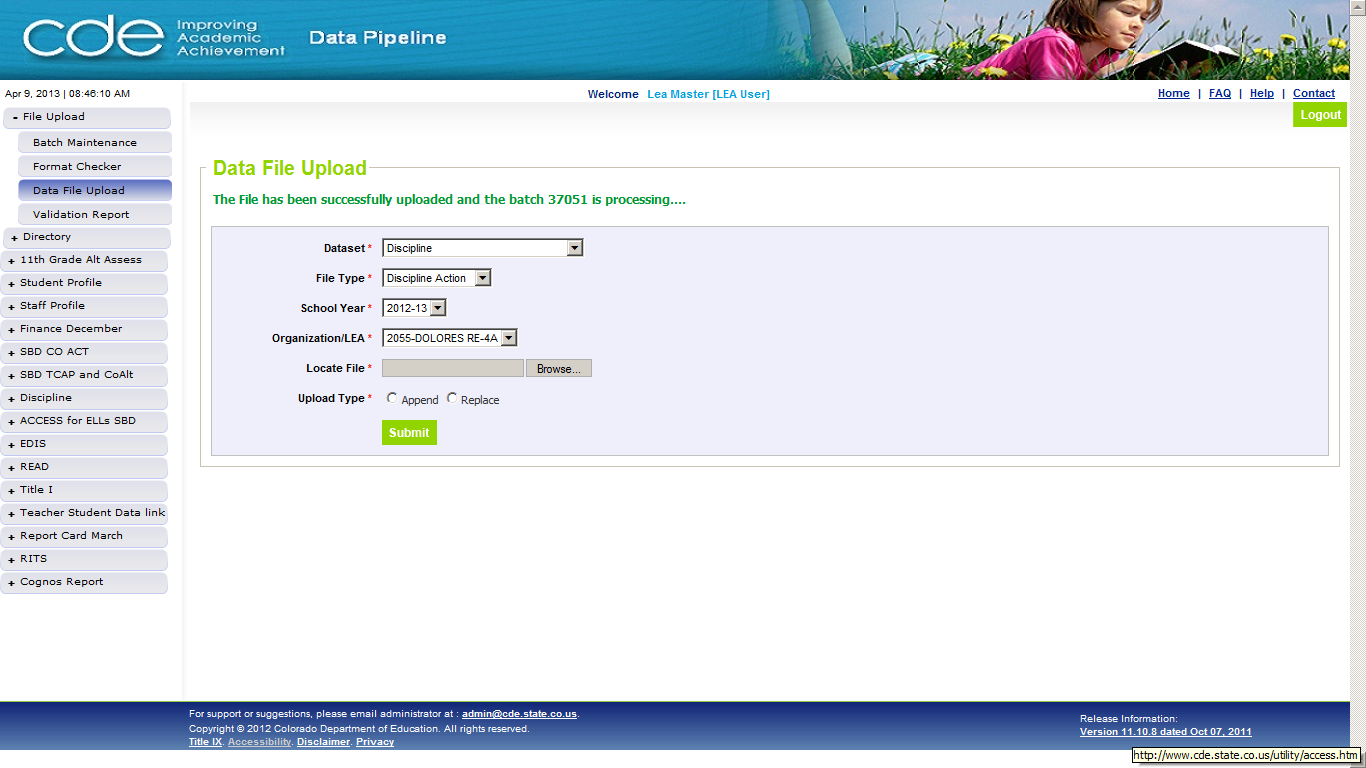 Figure 7: Data File Upload ConfirmationThis page provides confirmation of the upload to Data Pipeline. If any of the configured file requirements are not met, the file will not be uploaded. If all records in the file do not pass the format check, an automated email will be sent to the user with details on the failure in the format of the record(s) which failed the check.An automated email will be generated and sent to the user by Data Pipeline indicating success or failure of the submitted data file.Batch MaintenanceThe Batch Maintenance page provides information on all files submitted by the user and other users for that organization.  This screen can be used to view the status of the files processing, record counts, error counts, and to delete or download specific batches.3.1 View Batch Maintenance Screen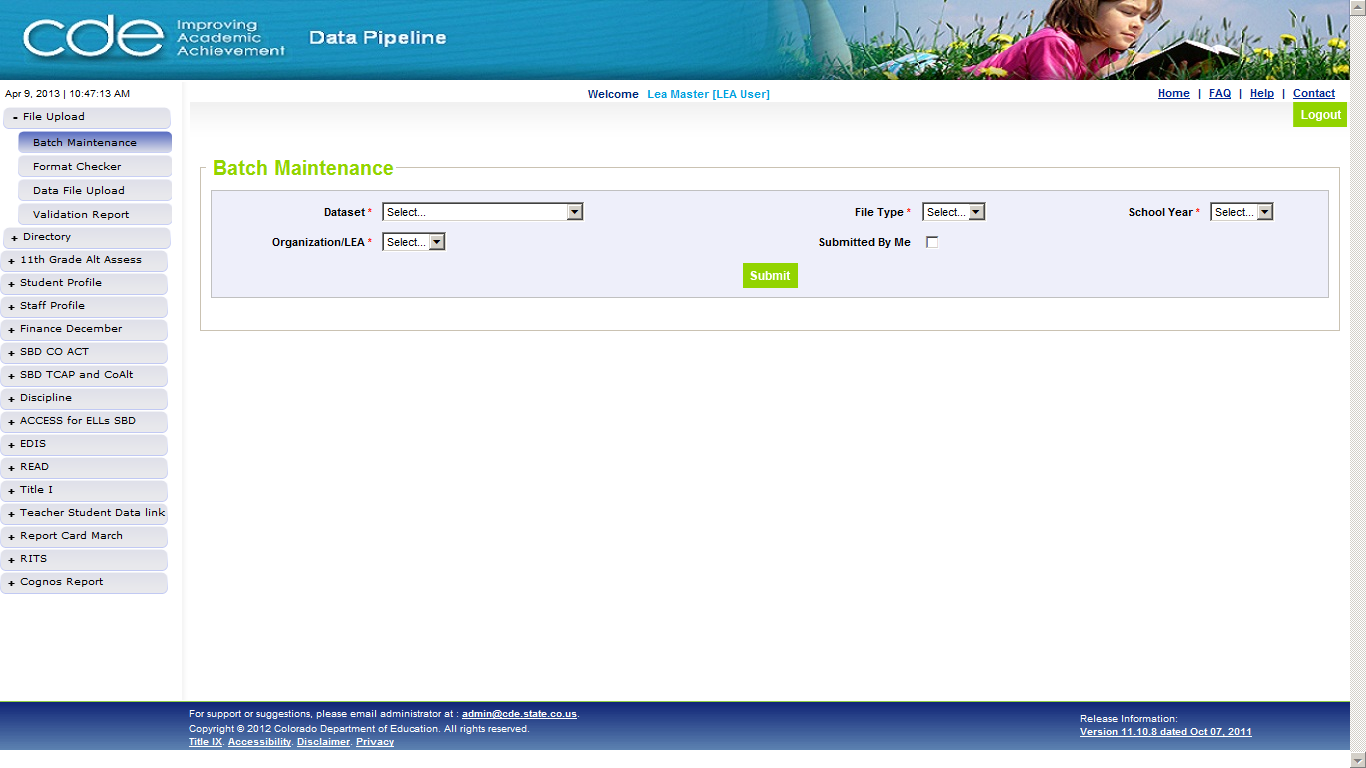 Figure 8: Batch MaintenanceGUI descriptionSteps to perform Click on File Upload  Batch Maintenance from the menu Select DatasetSelect File Type Select School YearOrganization/LEA will be populated automaticallyClick Submit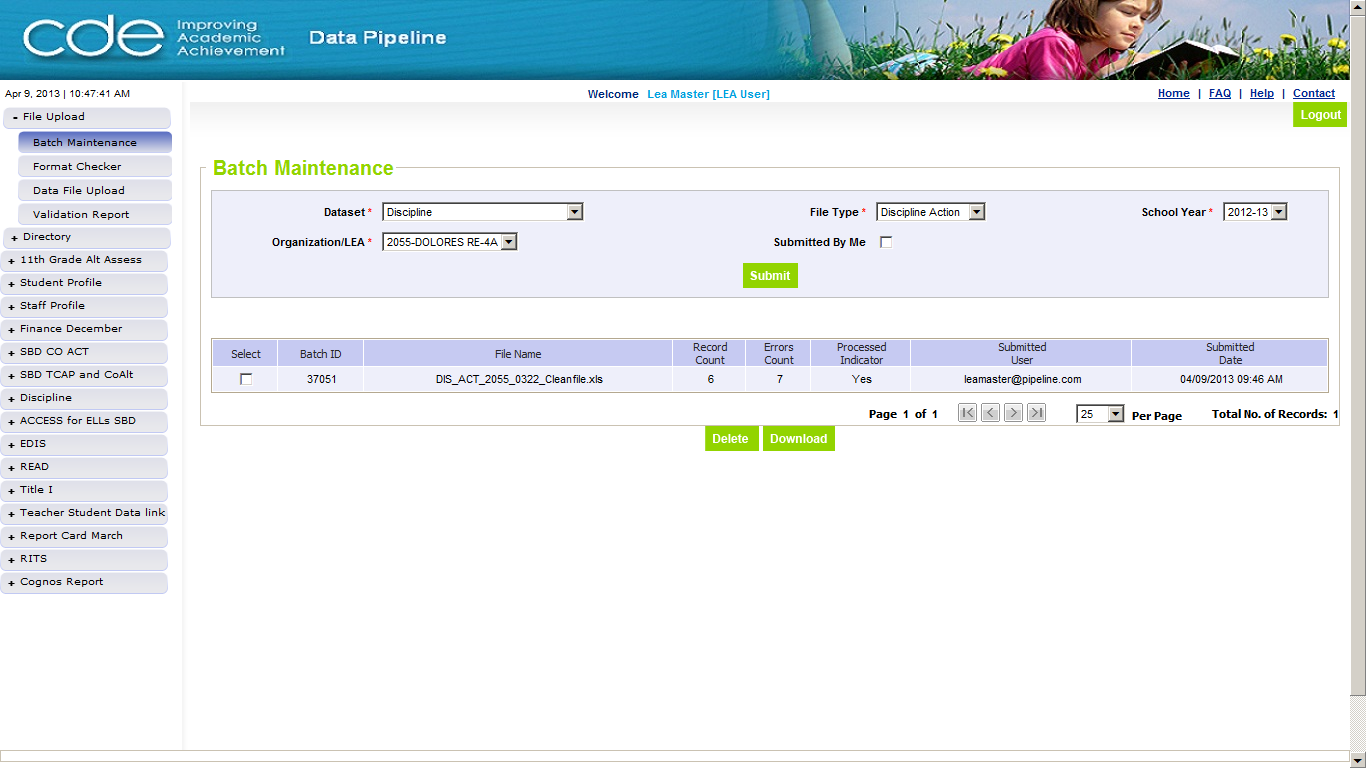 Figure 9: Batch Maintenance ResultsGUI descriptionNote: Checking Submitted By Me box will display the files that are uploaded only by you. Unchecking the Submitted By Me box will display the files uploaded by all users for the user’s organization.3.2 Download BatchUsers may download batches once the processed indicator is marked as Yes.  GUI descriptionFor GUI descriptions refer to GUI description under Section 3.1 View Batch Maintenance ScreenSteps to performSelect the checkbox next to the desired batchClick DownloadA download screen will appear and provide the option for the user to download the file.  The download screen will look different depending on the browser being used and the security settings.  If the file will not download please first check browser security settings to ensure the data can be downloaded.Note: The files corresponding to the Batch ID can only be downloaded if and once the batch has been processed by the system.3.3 Delete BatchUsers may delete batches once the processed indicator is marked as No or Yes.  GUI descriptionFor GUI descriptions refer to GUI description under Section 3.1 View Batch Maintenance ScreenSteps to performSelect the checkbox next to the desired batchClick DeleteConfirm the Deletion on the popup boxNote: The file corresponding to the Batch ID can be deleted only if the file is not being currently processed by the system.Validation ReportValidation report provides a summary of the errors encountered in the uploaded file.4.1 View Validation Report 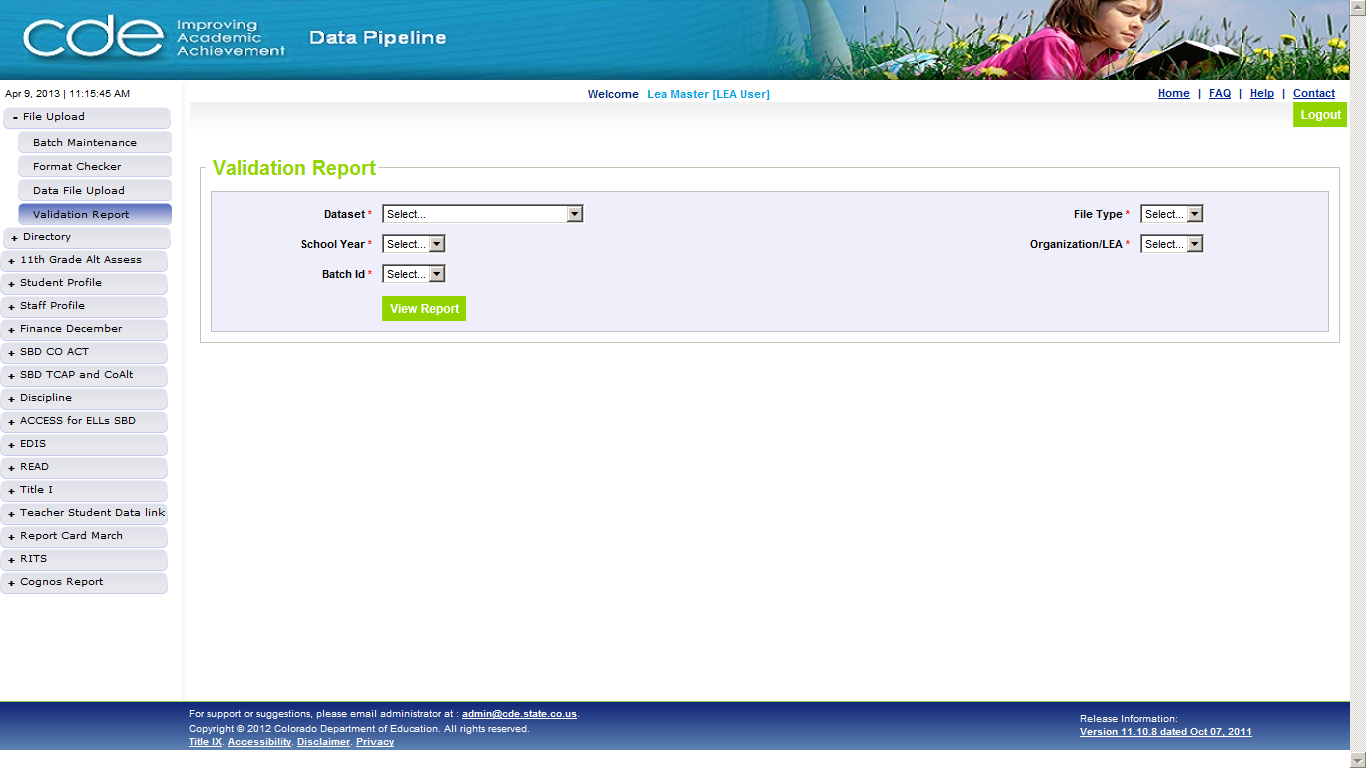 Figure 10: Validation ReportGUI descriptionSteps to performClick on File Upload  Validation Report from the menu paneSelect DatasetSelect File Type Select School YearOrganization/LEA will be populated automaticallySelect Batch IDClick View Report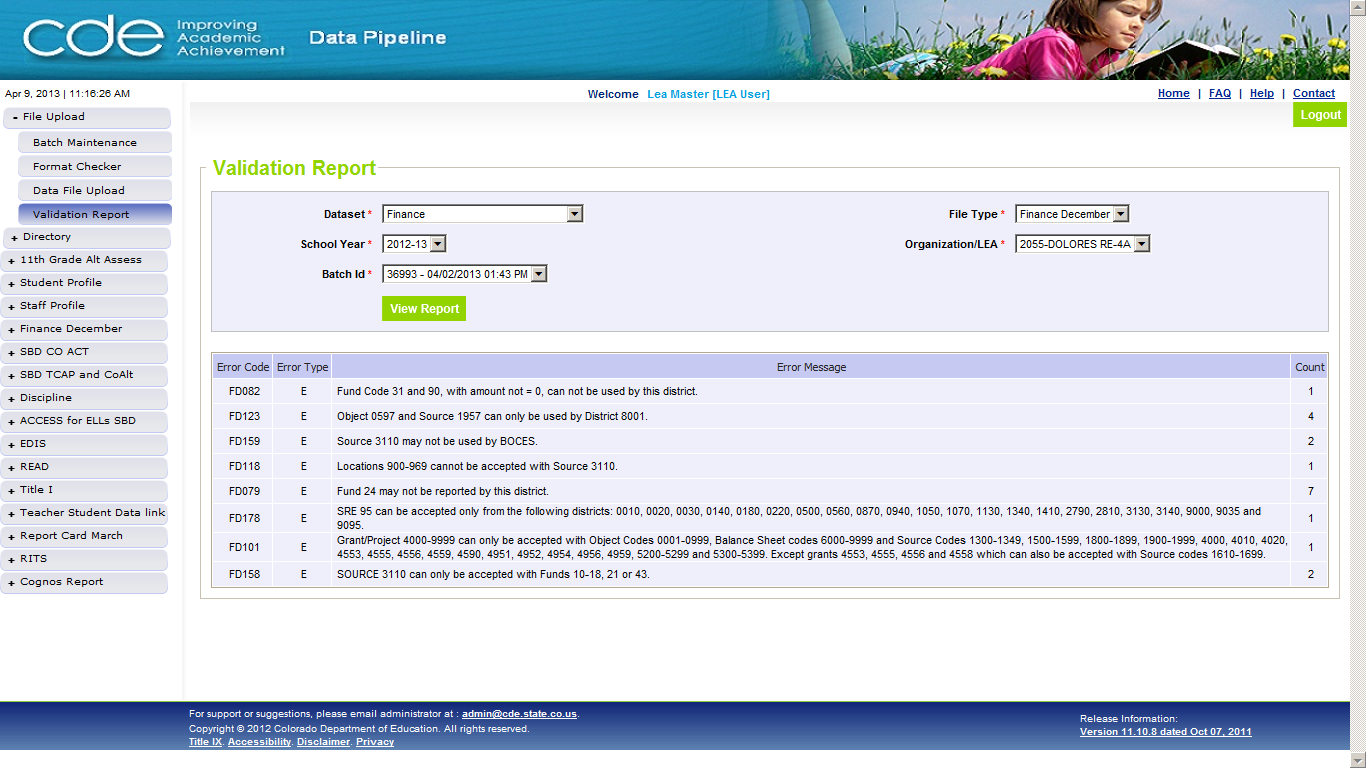 Figure 11: Validation Report ResultsGUI descriptionAdd RecordIn addition to the file upload functionality, some collections allow users to add individual records online through the Add Record screen.  In order to add a record the collection should be open for data submission. The added records can be viewed from Edit Record screen and errors, if any, can be corrected through the Edit Record screen.  Errors may also be viewed from Cognos reports in the same way as with file uploads.1.1 Add Record through Add Record screenFrom the initial screen, the user must select the File Type and the school year for which they wish to add record. The organization drop down will be auto-populated based on the logged-in district user.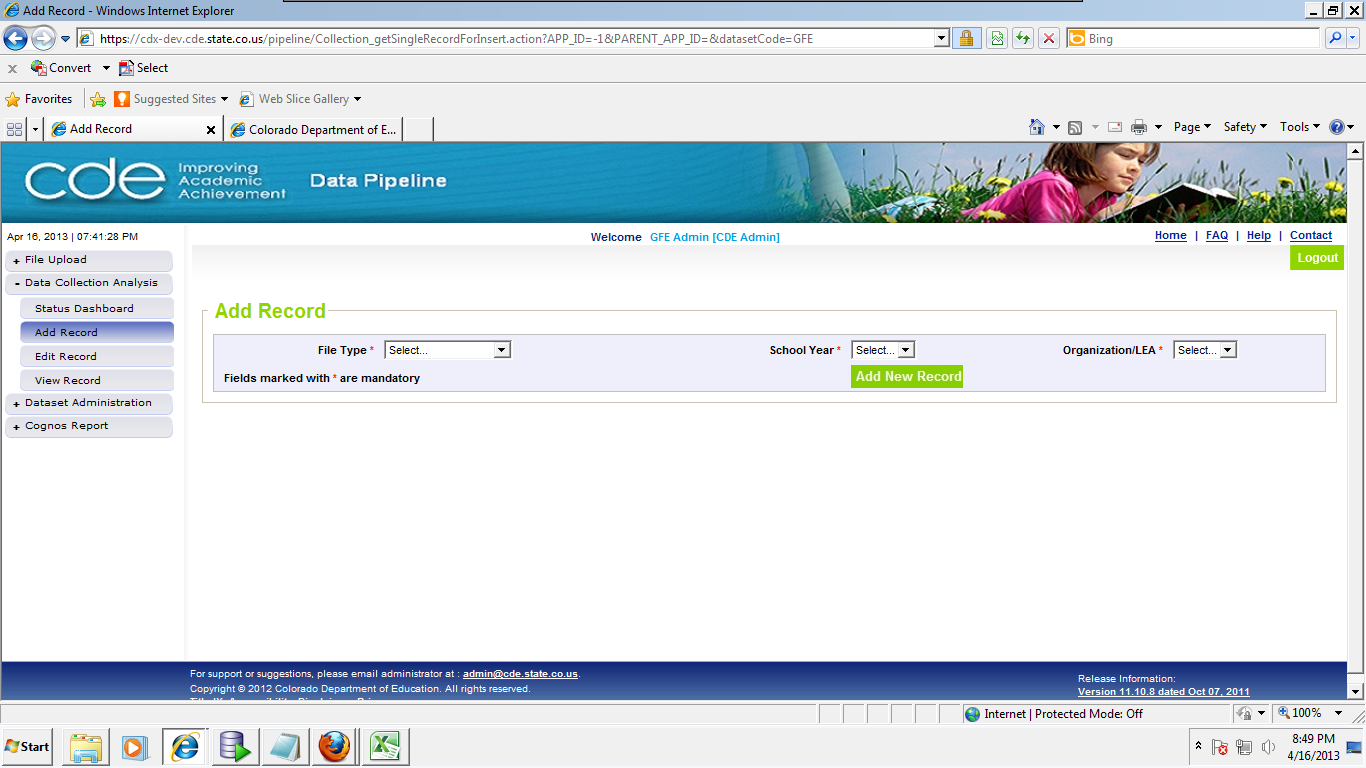 Figure 12: Add Record Input ScreenGUI description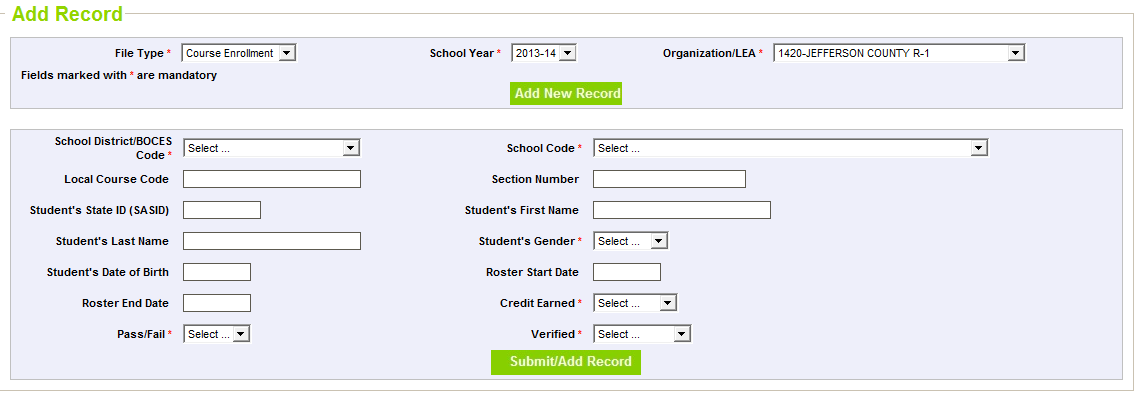 Figure 13: Add Record detail ScreenData elements to be added for a record can be configured through File Format Developer screen. Mandatory rules, cross table, cross column, data type validation rules can be set through Business rule builder screen.The following table describes how fields behave on the Add Record screen based on the type of business rule associated with that field.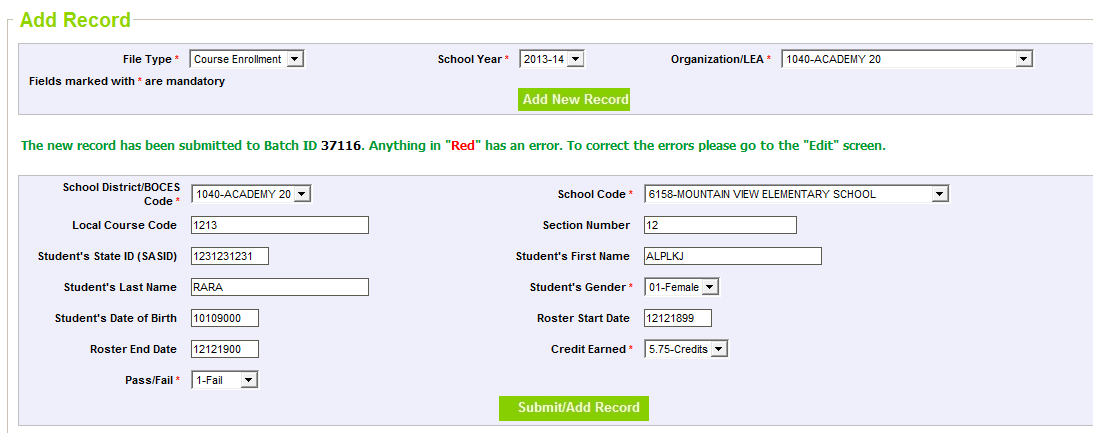 Figure 14: Submitted RecordAfter the user has submitted the values in the lower text panel and clicked the Submit/Add Record button a message will say that the record has been submitted and provide the Batch ID number. User can track the record in the Edit Screen using this Batch ID.Steps to performFrom the left navigation, select Data Collection Analysis  Add RecordSelect a File TypeSelect a school yearOrganization/LEA will be populated automaticallyClick Add New Record buttonFill in all the required fields that are configuredClick on Submit/Add Record buttonBatch id is generated for the submitted recordNote:A new Batch ID is created for every record added. The new Batch ID is accessible from the Batch Maintenance menu option, Edit Record and the relevant Cognos reports.If the desired school year is not available, it is likely because the File Type has not been opened for data upload for the school year.Users may not be able to add records to a File Type which has already been approved by CDE (and hence, locked for data entry).GUI descriptionEdit RecordOnce the user has uploaded data they will review errors in the file upload through Cognos Reports (described in a later section) or can view and edit records directly through the Edit Record screen.  This screen enables a user to edit and delete records online.  Records uploaded through File Upload screen as well as Add Record can be edited through this screen. Some collections have been configured with Edit Record screen capability, which other collections have not. For ease of use a user can search only errored records, search for specific data, and sort data based on different fields.6.1 Edit and Save Record through Edit Record screenFrom the initial screen, the user must select the File Type and the school year for which they wish to edit records.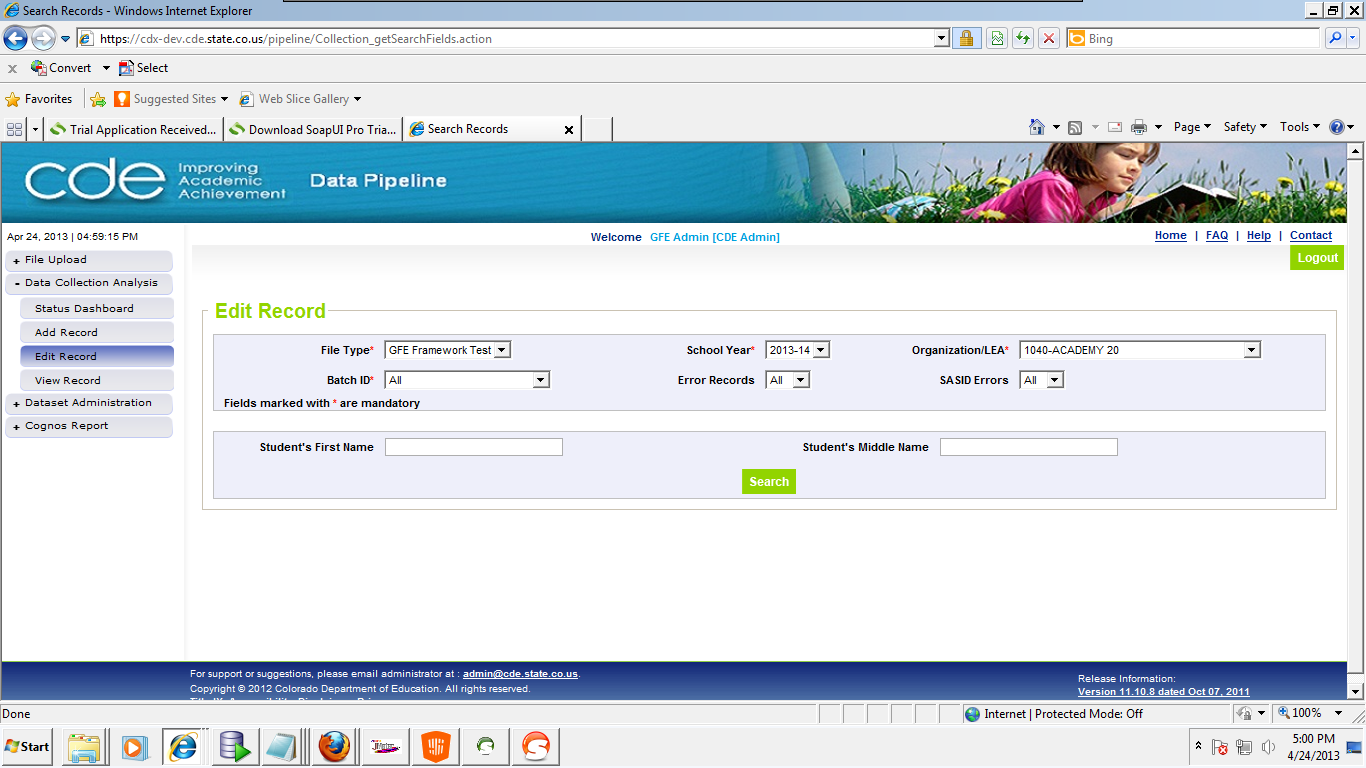 Figure 15: Edit Record Input ScreenGUI descriptionAdditional search criteria are displayed when the user selects a File Type and school year.  The search criteria is configured by the CDE collection owner and provides the user additional fields by which to search existing data.  The additional search criteria will always be fields that are part of the File Type under which the user wishes to view or edit data.  A user may enter partial text in the search criteria and return a match, for example, if a user enters “SMIT” into the Student’s First Name field, it would return records with first name of SMITH.  The search criteria is not case sensitive so it would also return records with first name of smith.  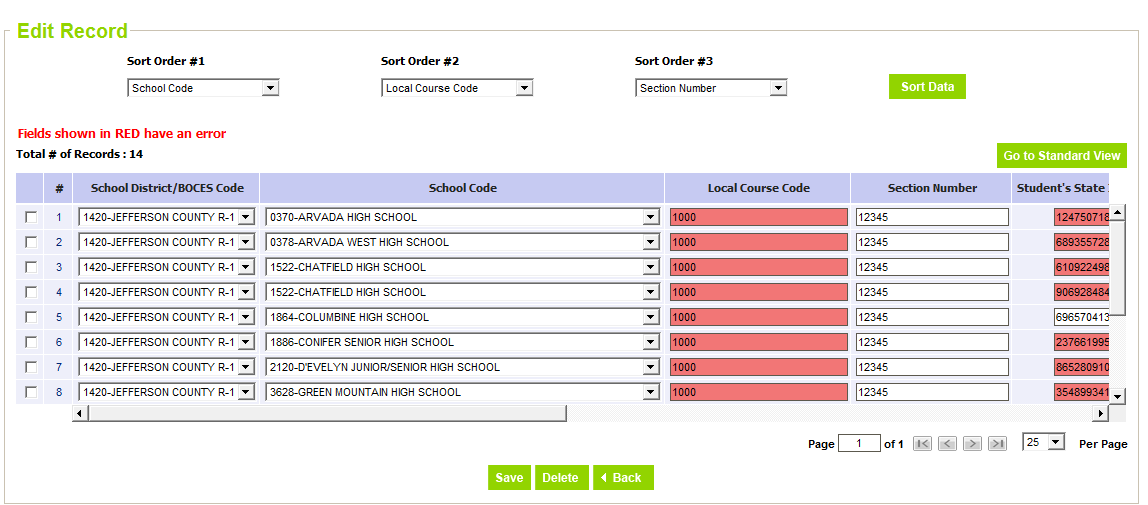 Figure 16: Edit Record detail ScreenErrored fields are highlighted in Red and fields with warnings are highlighted in Yellow.  Two views are available to the user from this screen.  The screen will default to the Compact view, listing the most important fields of the collection, but the user may also choose click on the “Go to Standard View” button, which is explained below. Some File Types contain many data elements, which do not all need to be viewed by the user every time the screen is accessed. By having a compact view and a standard view, the system will also load the data faster in the compact view because it will be a subset of all the data elements, while allowing the user to go to the standard view if the originally hidden fields must be accessed.GUI description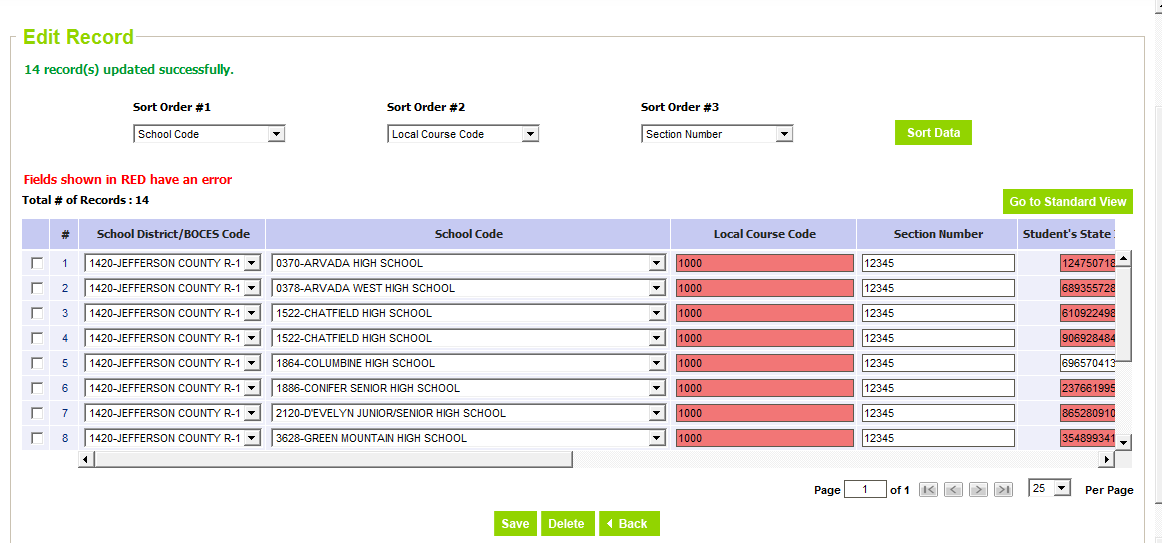 Figure 17: Saved RecordsAfter the user has saved the updated values, a message will notify the user that the record(s) have been updated successfully. The user can edit a specific record and click on Save to update the record. The save will also trigger business rules and SASID/EDID validation to fire for the selected record(s) if applicable.Note: Users may not be able to edit records on a File Type which has already been approved by CDE (and hence, locked for edits).Steps to performFrom the left navigation, select Data Collection Analysis  Edit RecordSelect a File TypeSelect a School YearOrganization/LEA will be populated automatically Select Batch IDClick Search buttonUpdate the required fields of the recordsSelect the edited records and click Save buttonIf no record is selected then the system will save all records on the screen after a confirmation message.A successful message will be displayed, indicating the number of records updated.Note: If the desired school year is not available, it is likely because the File Type has not been opened for data upload for the school year.6.2 Delete Record through Edit Record screenThe user may also use the Edit Record screen to delete any erroneous records from a prior file upload or add record submission.Figure 18: Edit Record Search ScreenSteps to performFrom the left navigation, select Data Collection Analysis -> Edit RecordSelect a File TypeSelect a school yearOrganization/LEA will be populated automaticallySelect (optional) Batch ID. This could also be defaulted to “All”.Select (optional) Error Records. This could be defaulted to “All”, which returns all the records, or “Yes” to return the records in error, or “No” to return records that do not have any error.Select (optional) SASID Errors. This could be defaulted to “All”, which returns all the records, or “Yes” to return the records which have SASID errors, or “No” to return records that do not have any SASID error.Select or enter any additional search criteria (optional) on the Advanced Search dialog.Click Search buttonFigure 19: Edit Record Detail ScreenSteps to performSelect the records to be deleted and click Delete buttonSuccessful message is displayed indicating the number of records deleted.  Note: If the collection has already been submitted for approval and/or approved then the user may not be able to delete records.  This would only apply to periodic collections; an approved snapshot would not impact interchange Edit Record screen functionality.  Note: If the desired school year is not available, it is likely because the File Type has not been opened for data upload for the school year.  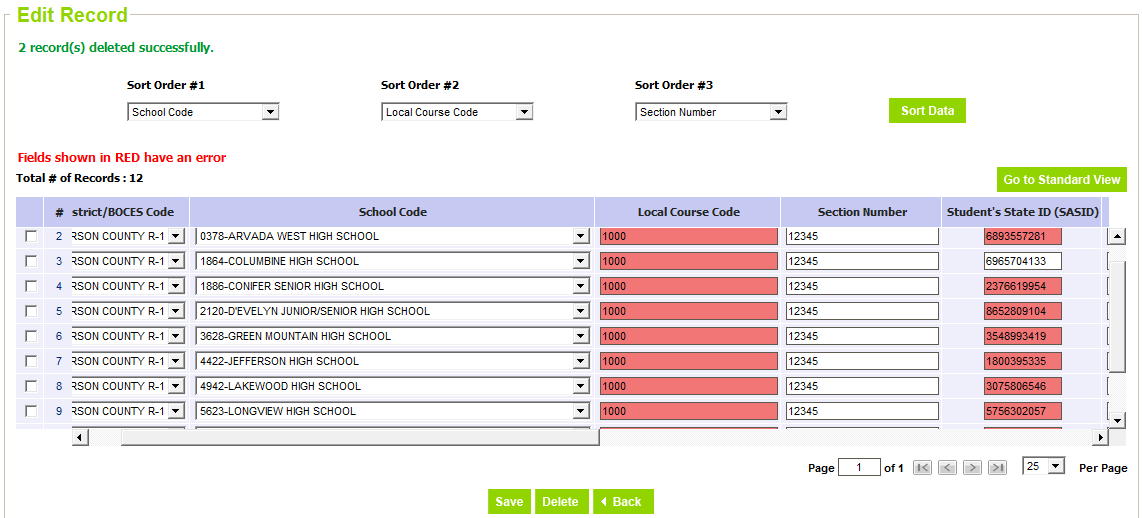 Figure 20: Deleted Records6.3 Edit Data – Single Record ScreenThe Edit Record screen also allows the user to view data in a detailed view by clicking on the hyperlink of an individual record. The hyperlink is the number of the row. 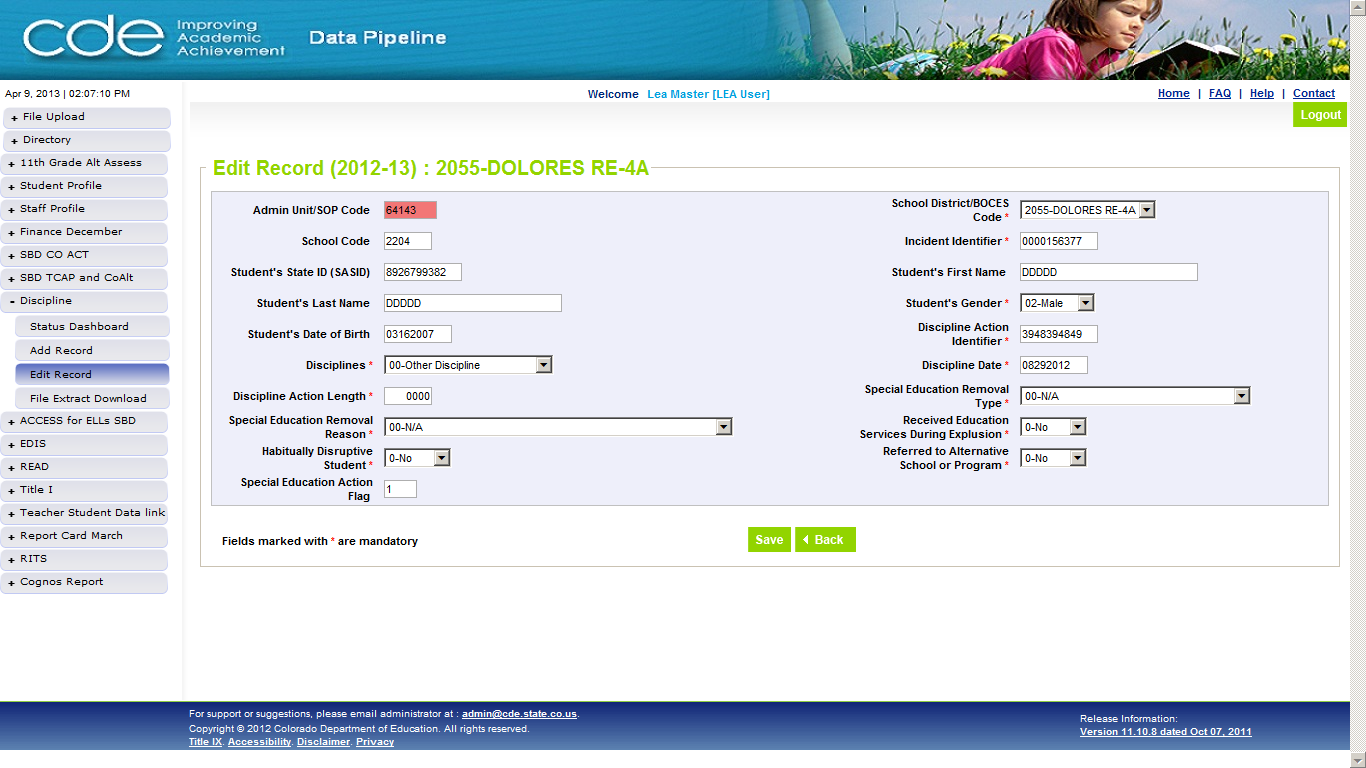 Figure 21: Edit Data - Single Record ScreenSteps to performPlease refer to Section 6.1 Edit and Save Record through Edit Record screenClick the # hyperlink of the record you wish to viewMake changes and click SaveStatus Dashboard7.1 Status DashboardWhile the Organization/LEA activities apply to all types of collections, interchange, snapshot, and periodic, the major difference between the collection types is that interchange data is not approved while the other collections require some sort of approval.  As a result the status dashboard screens look different for an interchange vs. a snapshot or periodic collection. The screen allows for activities such as submitting data to CDE for approval, and downloading sign-off forms (where applicable). 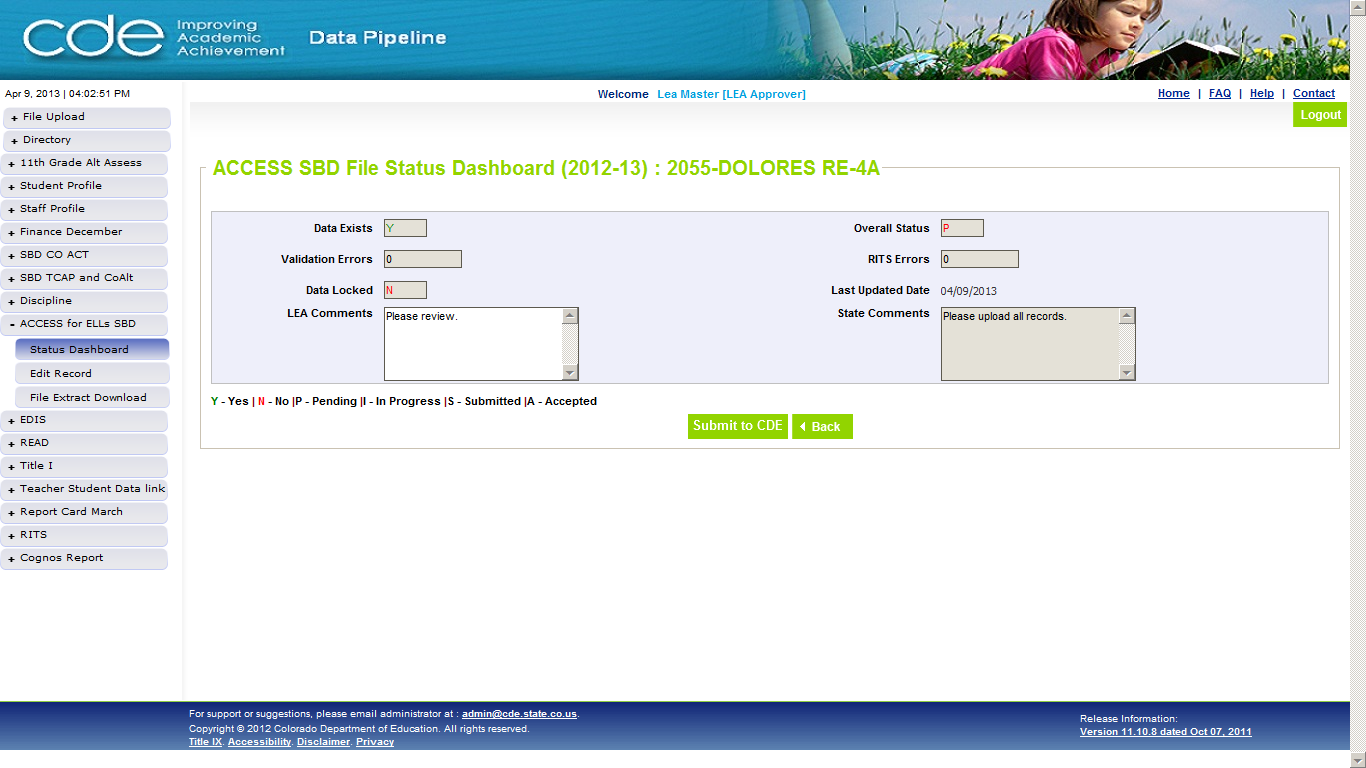 Figure 22: Status Dashboard ScreenSteps to performClick on Collection Type  Status Dashboard from the menu Select File Type, School Year, and Organization Click SubmitThe following fields are displayed on the screen:	GUI description7.2 Submit to CDEAfter all the validation errors are corrected the LEA Approver user may choose to submit to CDE. In order to submit to CDE the following conditions must be met:Validation Error count must be 0.Collection must require a manual submission step, not all collections (for e.g. RITS, EDIS) do.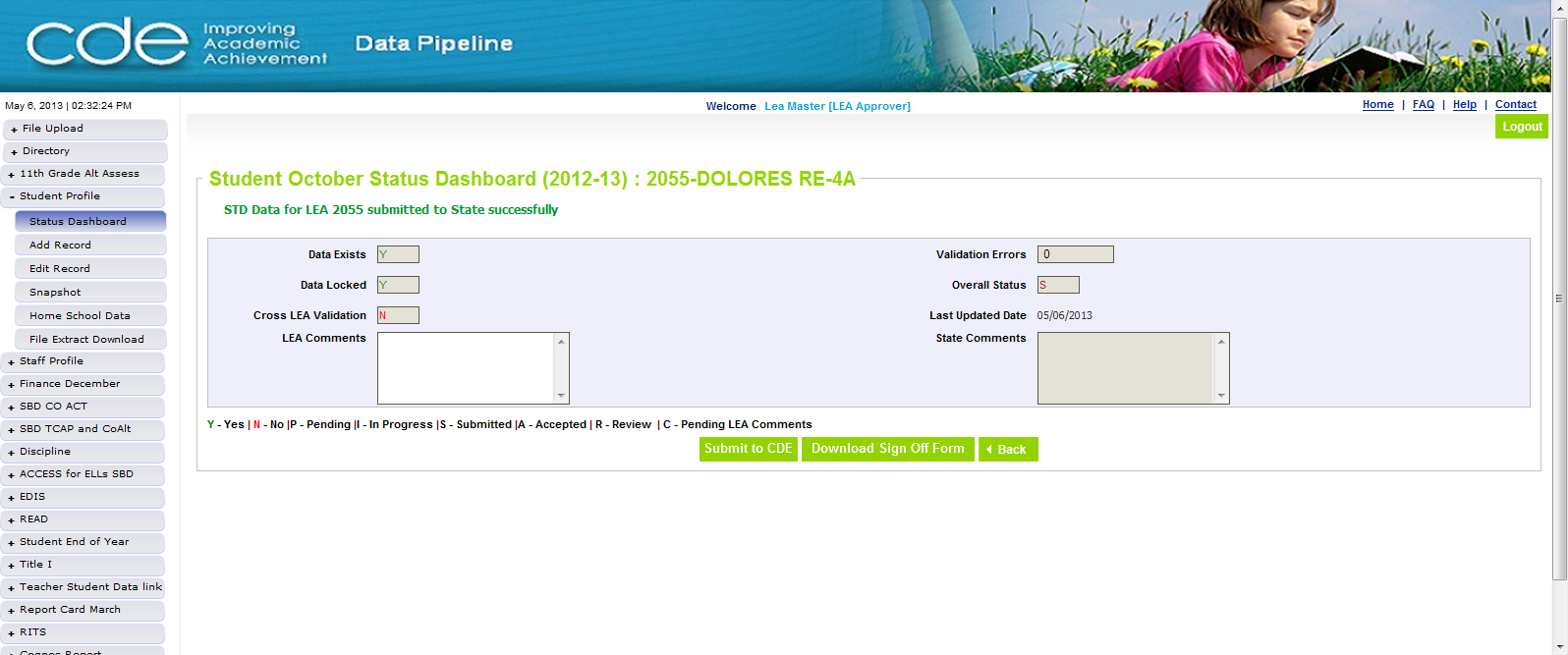 Figure 23: Submit to CDE success messageSteps to performTo submit data to CDE:Click on Collection Type  Status Dashboard from the menu Refer to Section 7.1 for field descriptionsClick on the “Submit to CDE” buttonWhen the user clicks on the “Submit to CDE” button:Data Pipeline will request confirmation of the requested action.If the request is confirmed, the data for the School Year and Collection Type will be submitted on behalf of the Organization/LEA. The system will display a message indicating the data was successfully submitted to CDE.Data Pipeline will send  CDE an automated email of the successful submission The Overall Status on the Status Dashboard will change to “S”The data for the School Year and Collection Type will be locked preventing further corrections by the LEA.Note: Only an LEA Approver role has access to the Submit to CDE button.7.3 Download Sign Off FormAfter a collection is submitted to CDE, some collections (for e.g. Student October) require the LEA Approver to download a sign-off form and fax the form to CDE.  The sign-off form is accessible from the Status dashboard screen.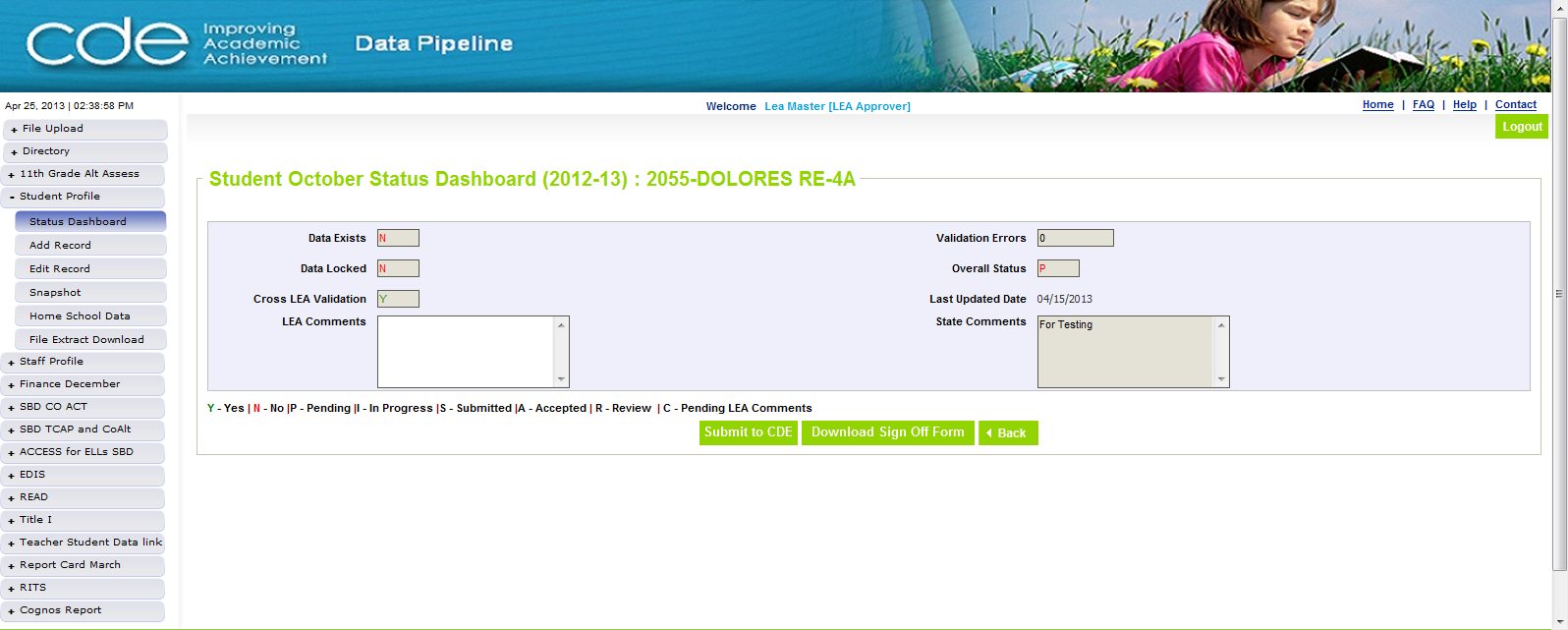 Figure 24: Download Sign Off FormSteps to performTo download the Sign off form:Click on Collection Type  Status Dashboard from the menu Refer to Section  for field descriptionsClick on Download Sign Off Form buttonData Pipeline will prompt the user to download the sign off form.Cognos Framework ReportsData Pipeline uses IBM Cognos Report for collection reporting.  For ease of accessibility from Data Pipeline, a link has been provided at the bottom of the navigation links in Data Pipeline.  Available on Cognos are collection specific reports and standard framework reports; the latter will be discussed in the following section.  Each collection that has a file upload will have a standard error summary and error detail report and the user may access the Baseline folder, which contains file formats, business rules, a data dictionary, and a code dictionary.  These six reports are outlined below.  8.1 View Error ReportsError reports are available under each interchange, snapshot, and periodic collection folder on Cognos.  The error summary report provides the user a quick view of which errors are firing and how many of each type of error.  This can be beneficial in the initial stages of preparing a data collection.  The error detail report provides the record information for which a specific error is being triggered.  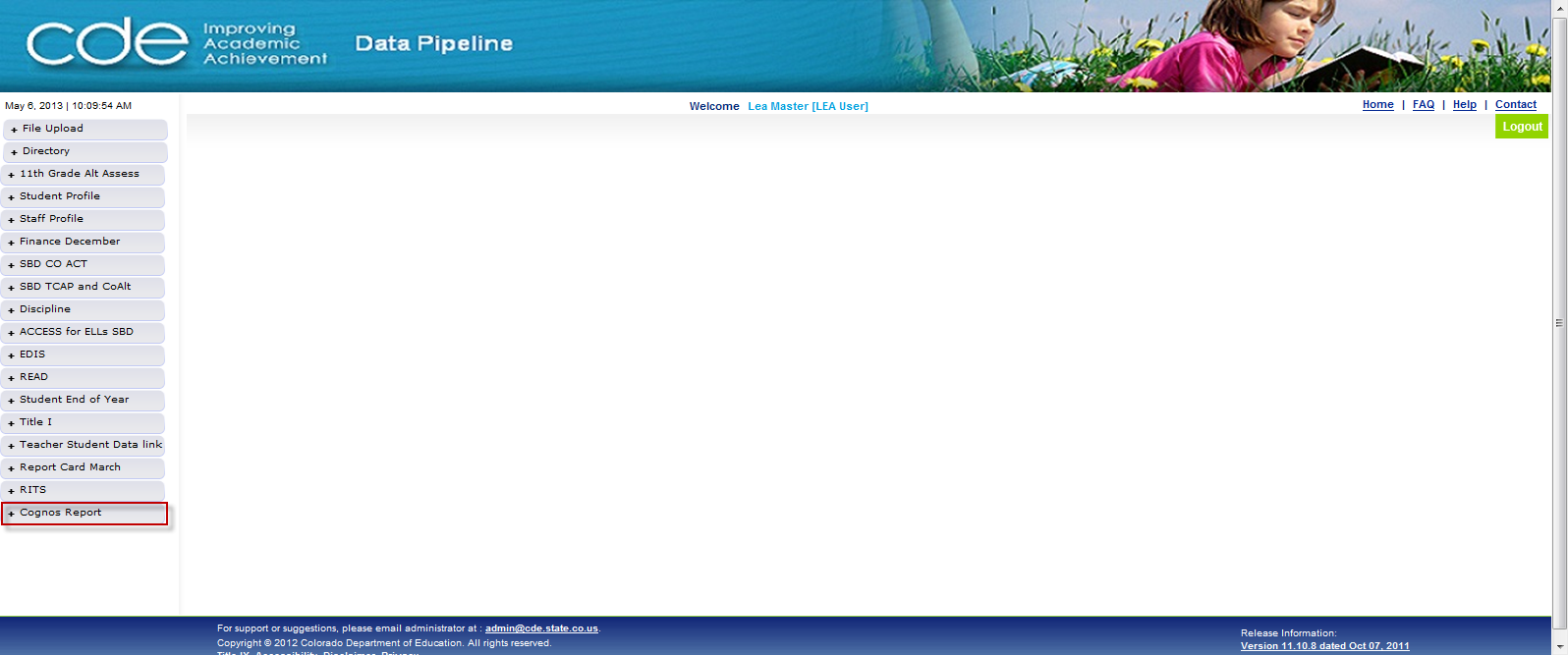 Figure 25: Cognos Report Link in Data PipelineSteps to performFrom Data Pipeline click the Cognos Report link at the bottom of the left navigation menuNavigate to the desired collection from the Cognos screenNavigate to the error detail or error summary report as desired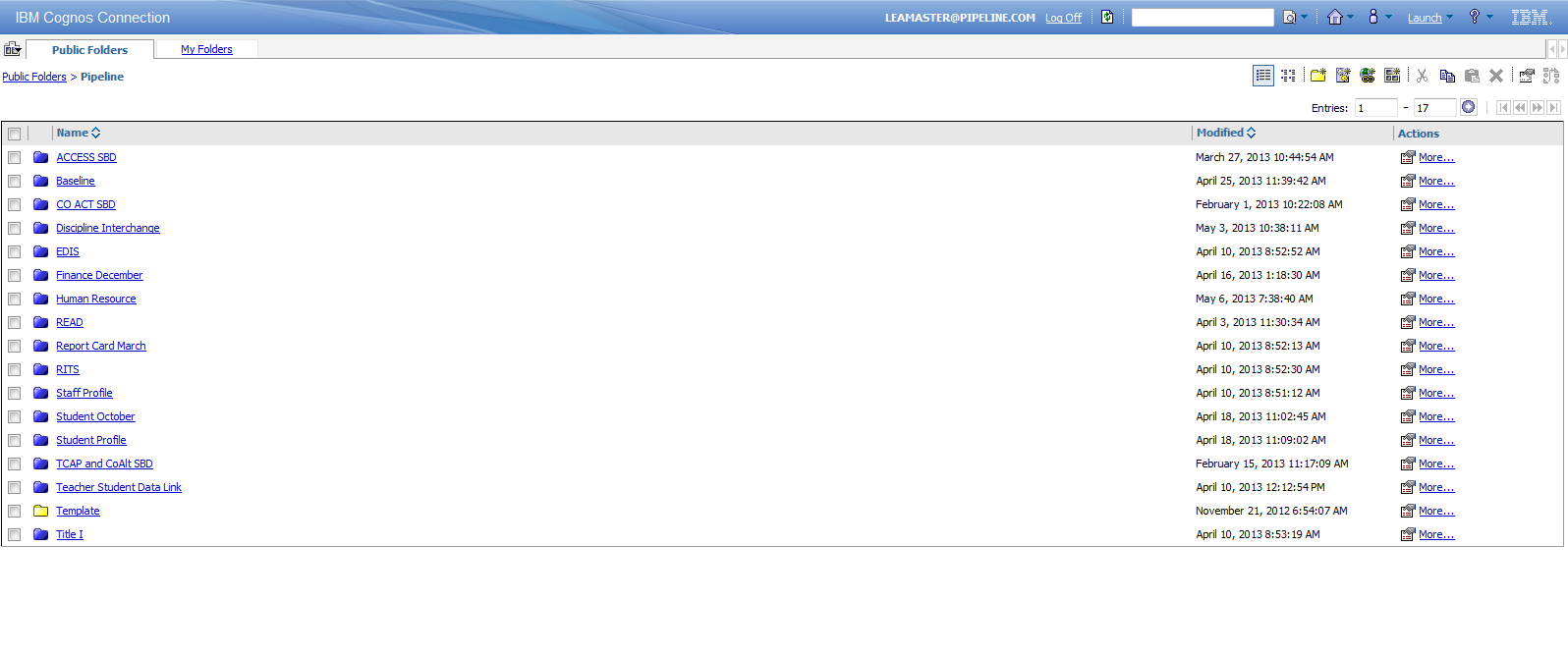 Figure 26: Initial Cognos Report ScreenSteps to performFrom the error detail or error summary report – Select school yearDistrict will be auto-populatedSelect Errors, Warnings, or both, Errors and Warnings (optional).Select Error Code to view any specific errors (optional)Click Finish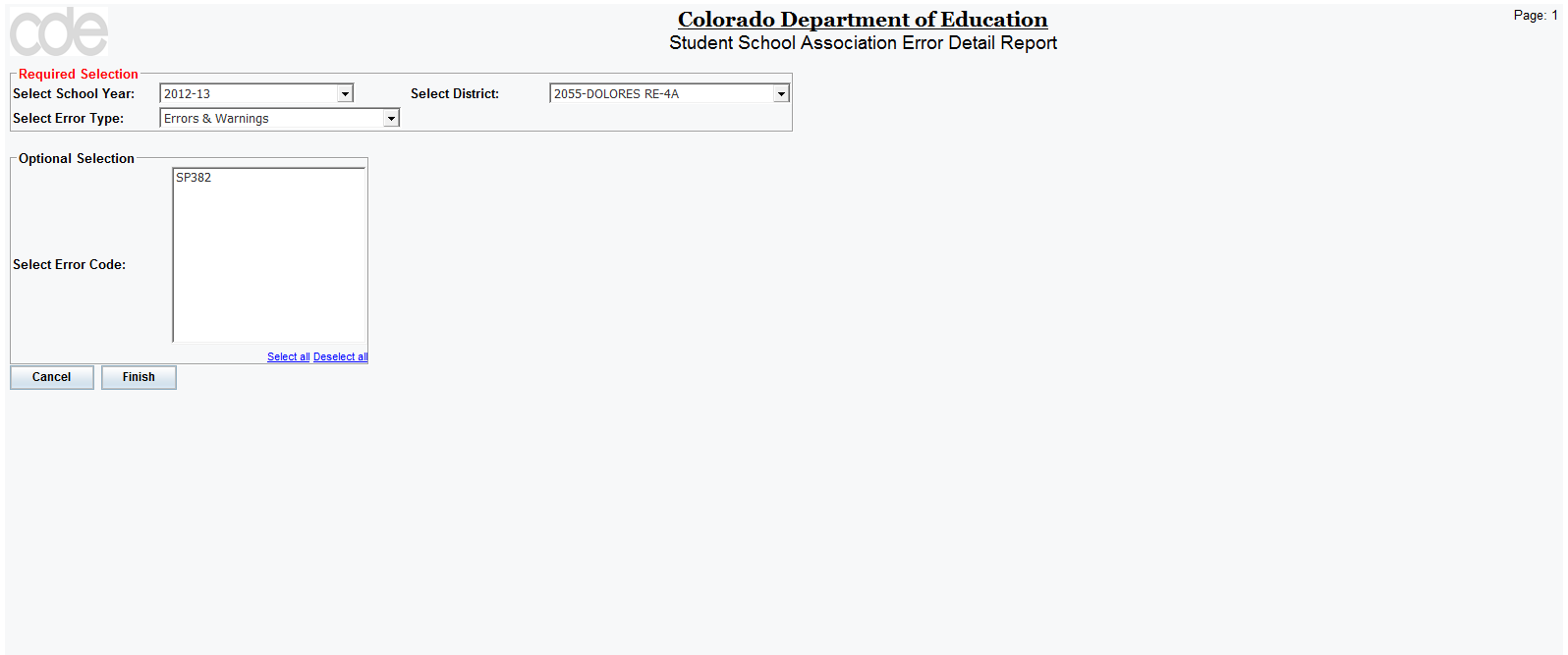 Figure 27: Error Report Prompt ScreenThe prompt screen for both error reports is the same.  Prompts are populated based on available data and user access.  After clicking finish the user may view the error summary or error detail report screen, both of which are shown below.GUI description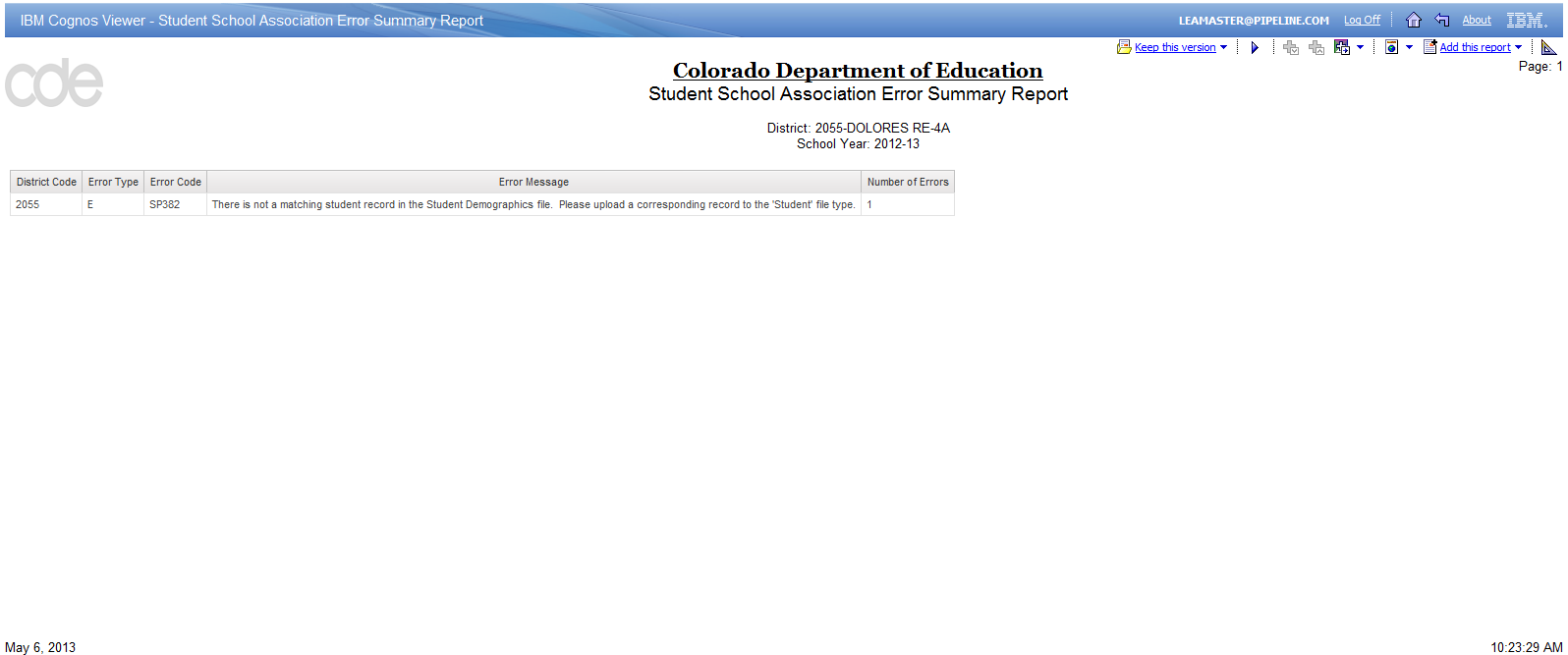 Figure 28: Error Summary Report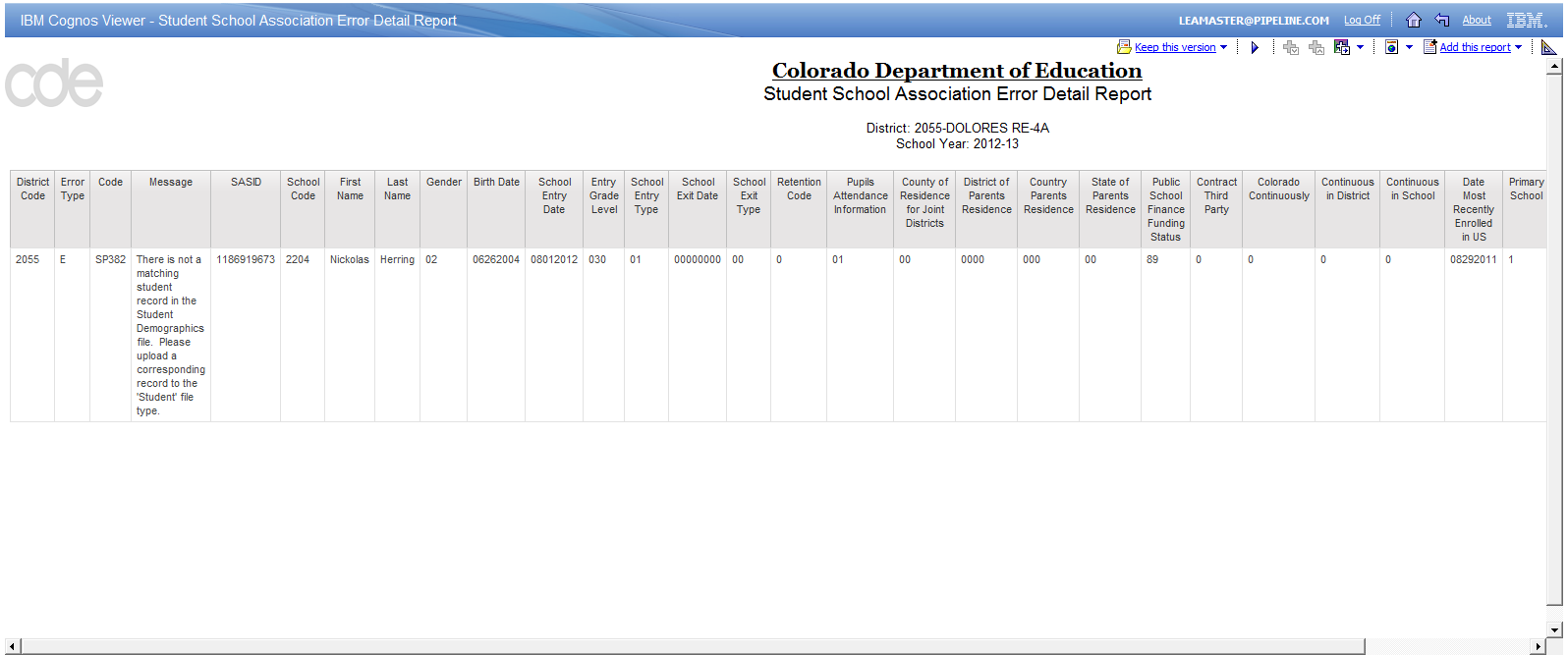 Figure 29: Error Detail ReportOnce the user runs a report there are several options available to the user in terms of how they view the report.  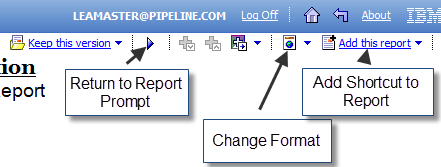 Figure 30: Cognos Report FunctionsGUI description8.2 View File Format ReportA user may download the file format report from Cognos.  This report will provide file format information for File Types that exist in Data Pipeline and may be downloaded in PDF, Excel, or HTML format.  Steps to performFrom Data Pipeline click the Cognos Report link at the bottom of the screenNavigate to the Baseline FolderNavigate to the File Format report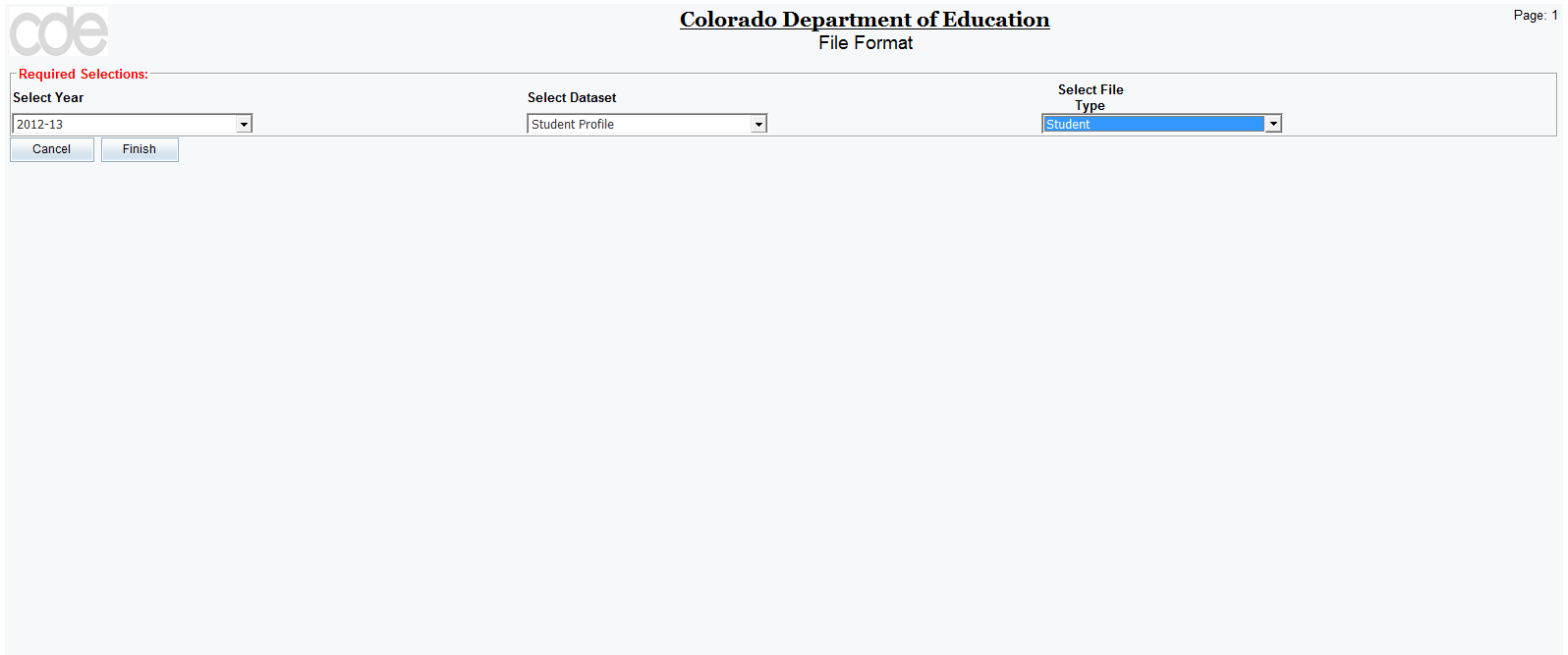 Figure 31: File Format Report PromptGUI descriptionSteps to performSelect School Year, Dataset, and File TypeClick FinishThe File Format report is displayed for the selected File Type and school year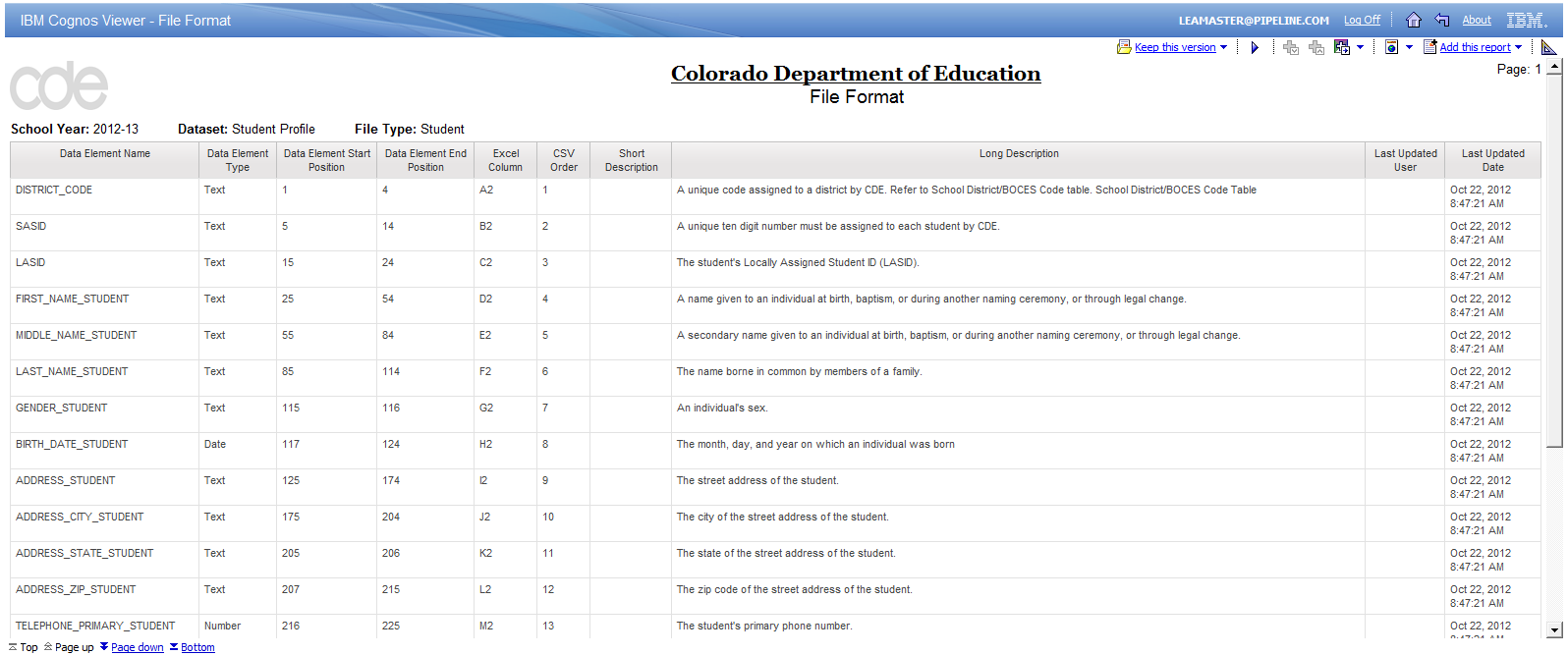 Figure 32: File Format Report8.3 View Business Rules ReportA user may download the business rules report from Cognos.  This report will provide business rule information for File Types that exist in Data Pipeline and may be downloaded in PDF, Excel, or HTML format.  Steps to performFrom Data Pipeline click the Cognos Report link at the bottom of the screenNavigate to the Baseline FolderNavigate to the Business Rules report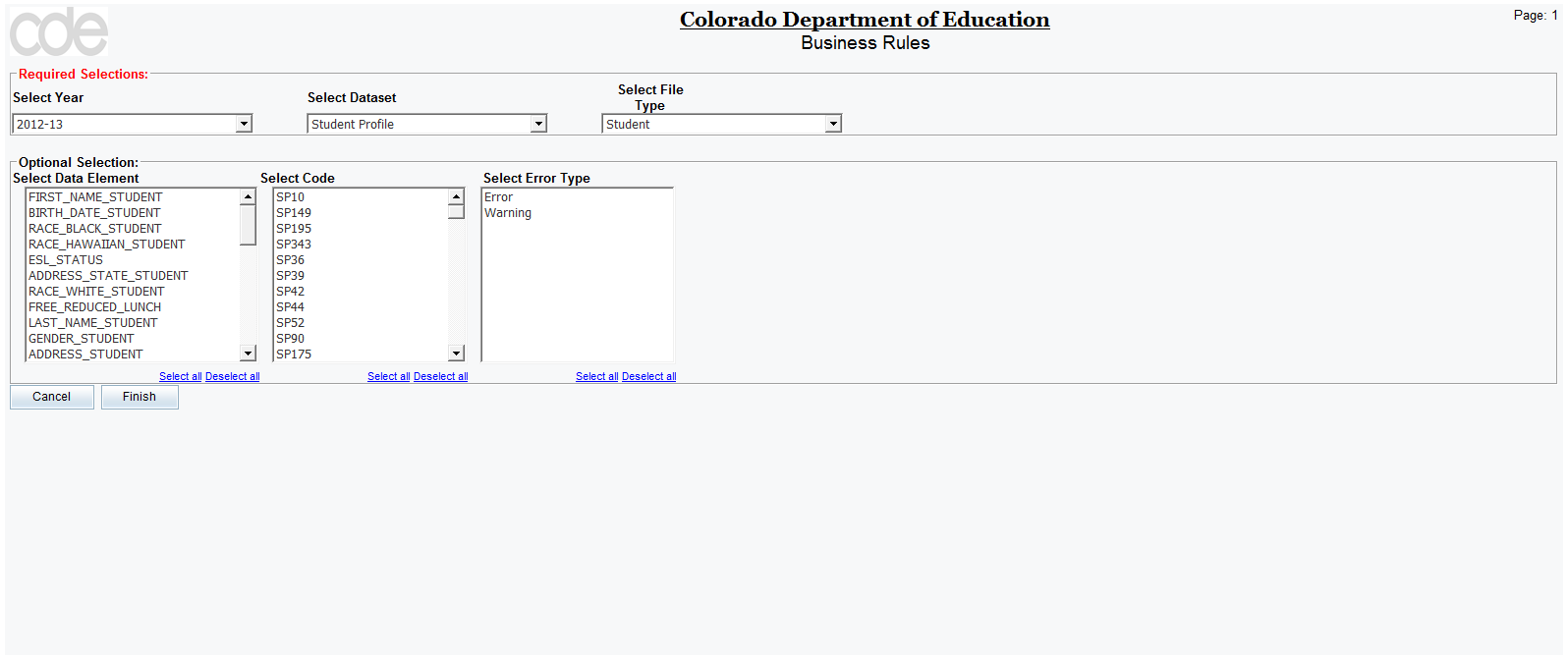 Figure 33: Business Rules Report PromptGUI descriptionNote: The fields do not update with each selection.  Therefore, if the user selects a data element and a code under which that data element does not exist then the report will return no results.  It is advisable to use the data element and code fields separately.  For additional GUI descriptions refer to Section 8.2 View File Format Report.Steps to performSelect School Year, Dataset, and File TypeSelect Data Element or Code or Error Type (optional)Click FinishThe Business Rule report is displayed for the selected File Type and school year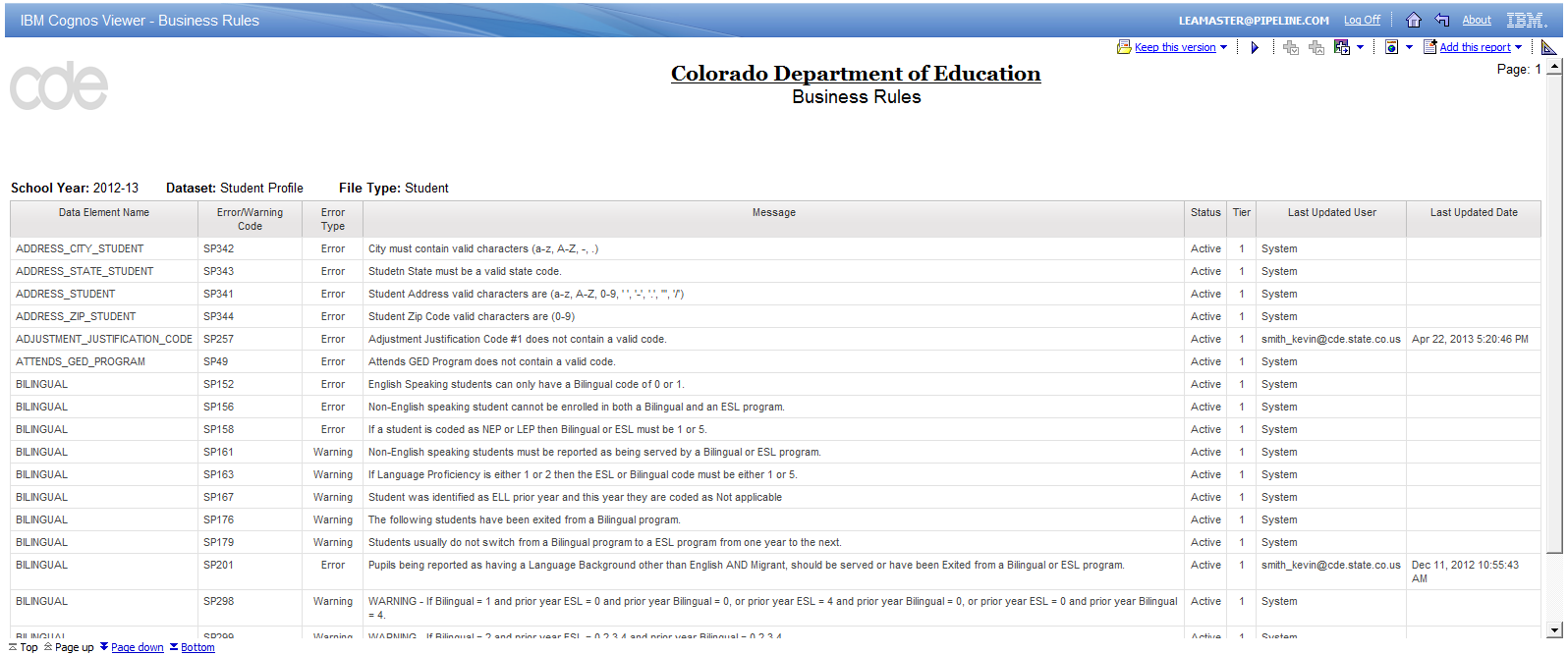 Figure 34: Business Rule Report8.4 View Codes Dictionary ReportA user may download the codes dictionary report from Cognos.  This report will list codes used by data elements in collections.  This report may be downloaded in PDF, Excel, or HTML format.  Steps to performFrom Data Pipeline click the Cognos Report link at the bottom of the screenNavigate to the Baseline FolderNavigate to the Codes Dictionary report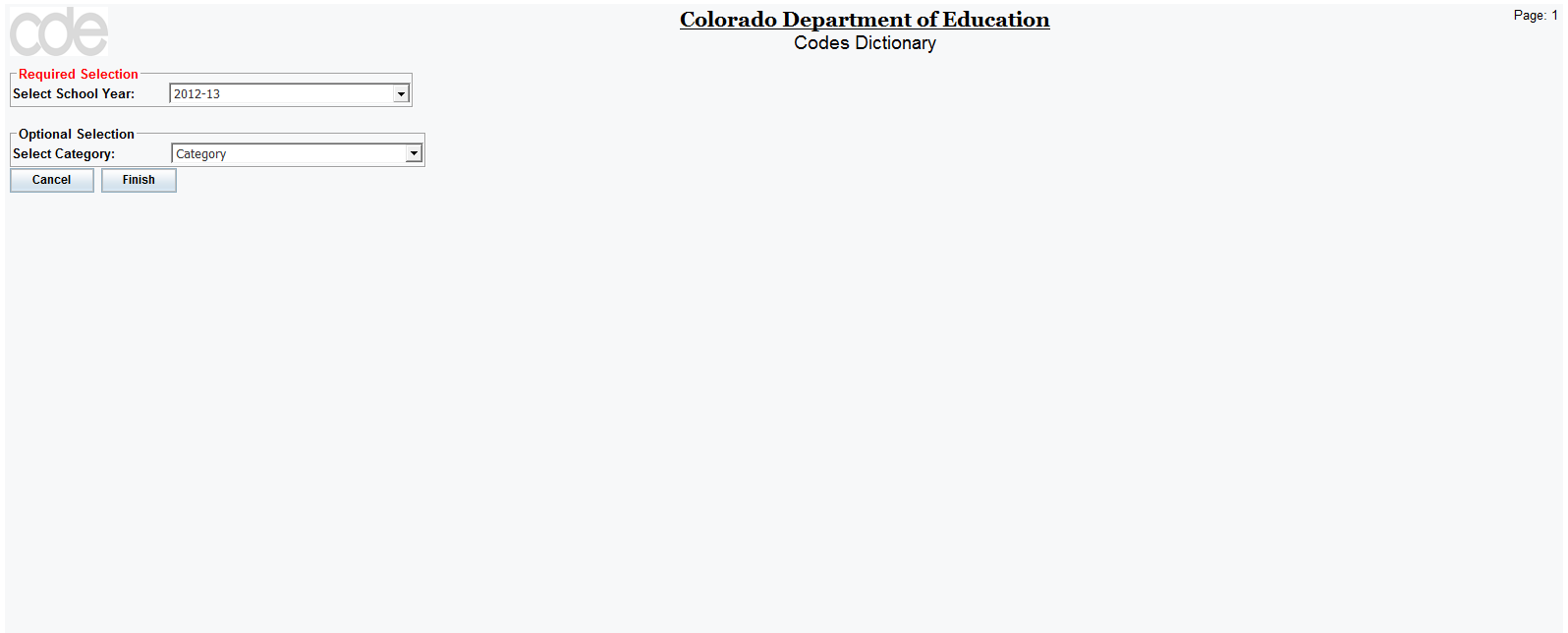 Figure 35: Codes Dictionary Report PromptGUI descriptionFor additional GUI descriptions refer to Section 8.2 View File Format Report.Steps to performSelect School YearSelect Category (optional)Click FinishThe Codes Dictionary report is displayed for the selected categories and school year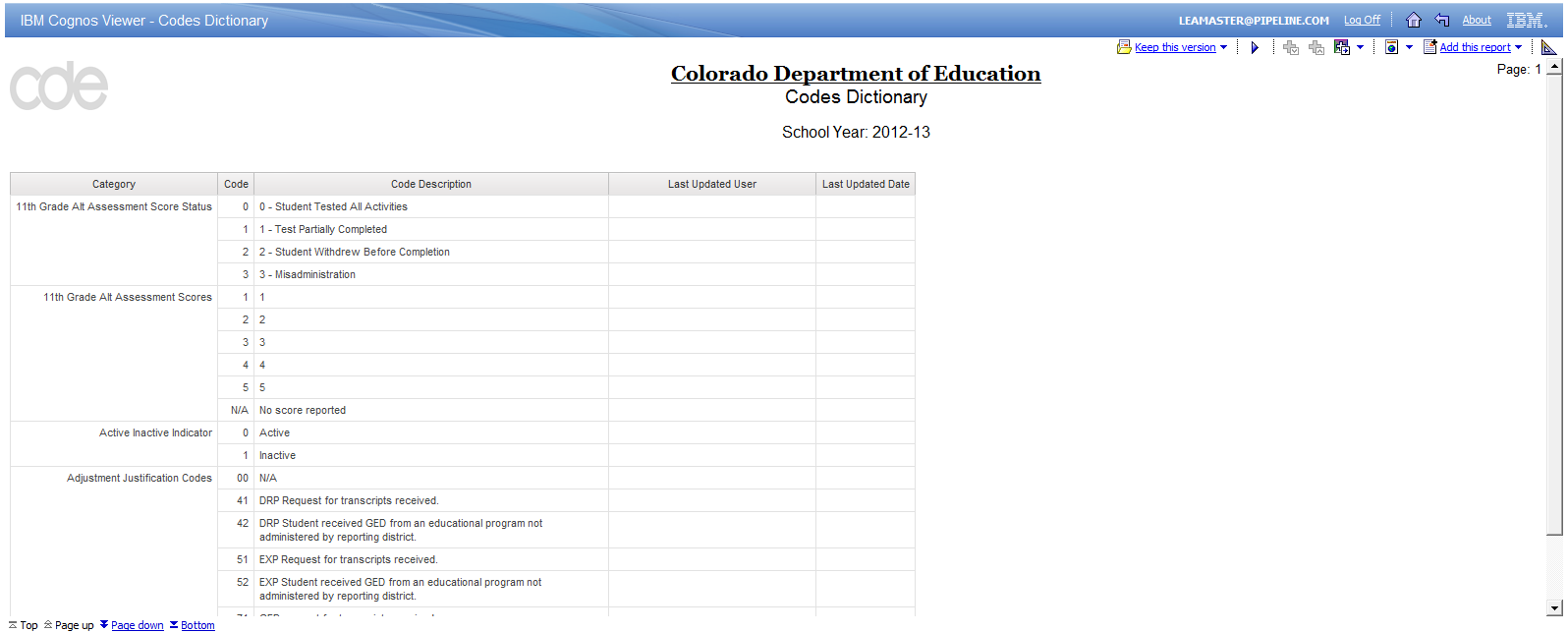 Figure 36: Codes Dictionary Report8.5 View Data Dictionary ReportA user may download the data dictionary report from Cognos.  This report will list data elements that exist in Data Pipeline and show the data type, length, description, display name, and Ed-Fi mapping.  This report may be downloaded in PDF, Excel, or HTML format.  Steps to performFrom Data Pipeline click the Cognos Report link at the bottom of the screenNavigate to the Baseline FolderNavigate to the Data Dictionary report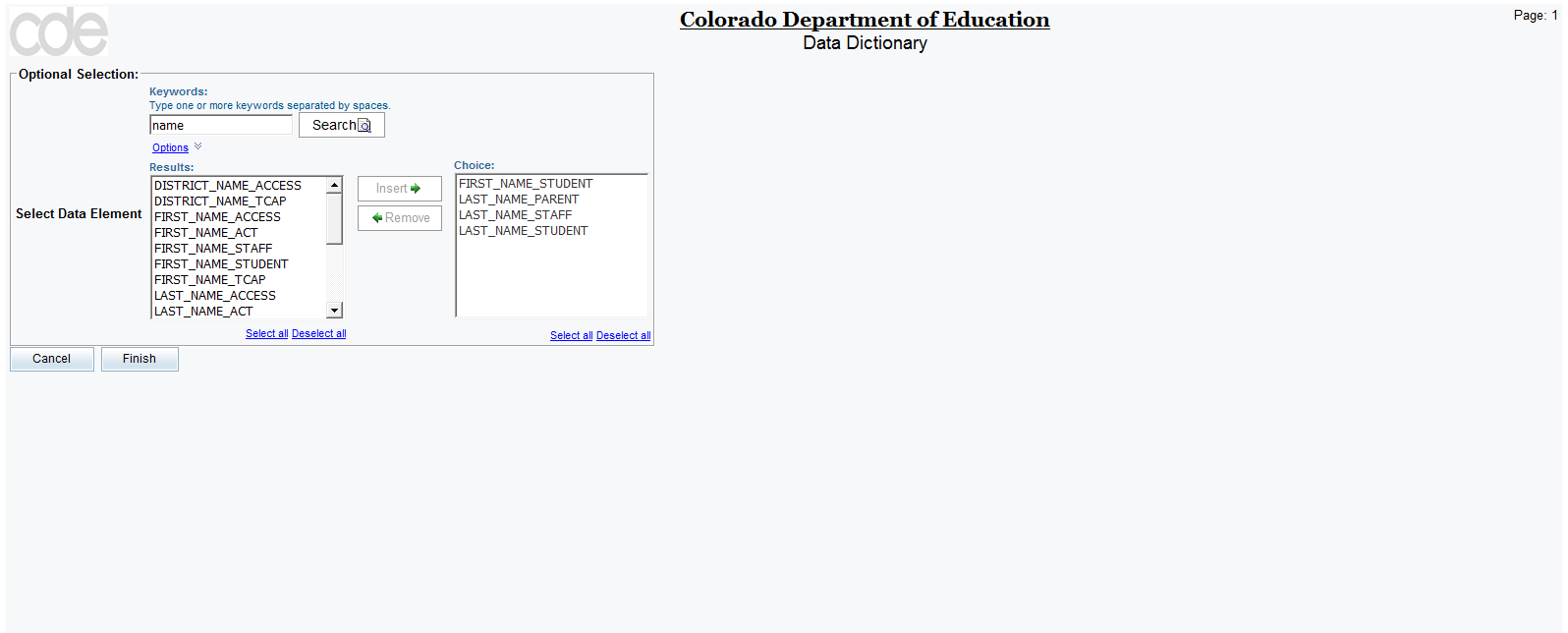 Figure 37: Data Dictionary Report PromptGUI descriptionSteps to performSearch for a data element (optional)Select data element(s) and click insert to move to the choice field (optional)Click FinishThe Data Dictionary report is displayed for the selected categories and school yearNote: If the user does not search for a specific data element then the report will list all data elements that exist in Data Pipeline.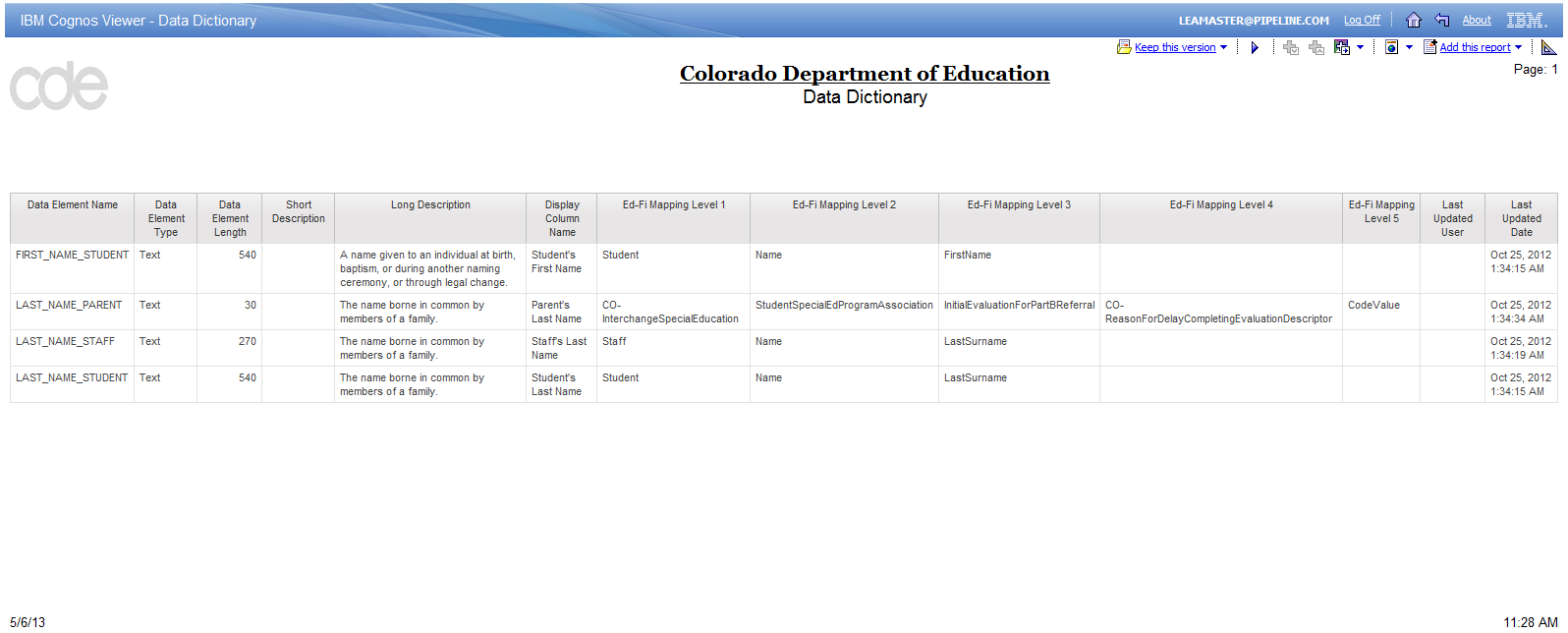 Figure 38: Data Dictionary Report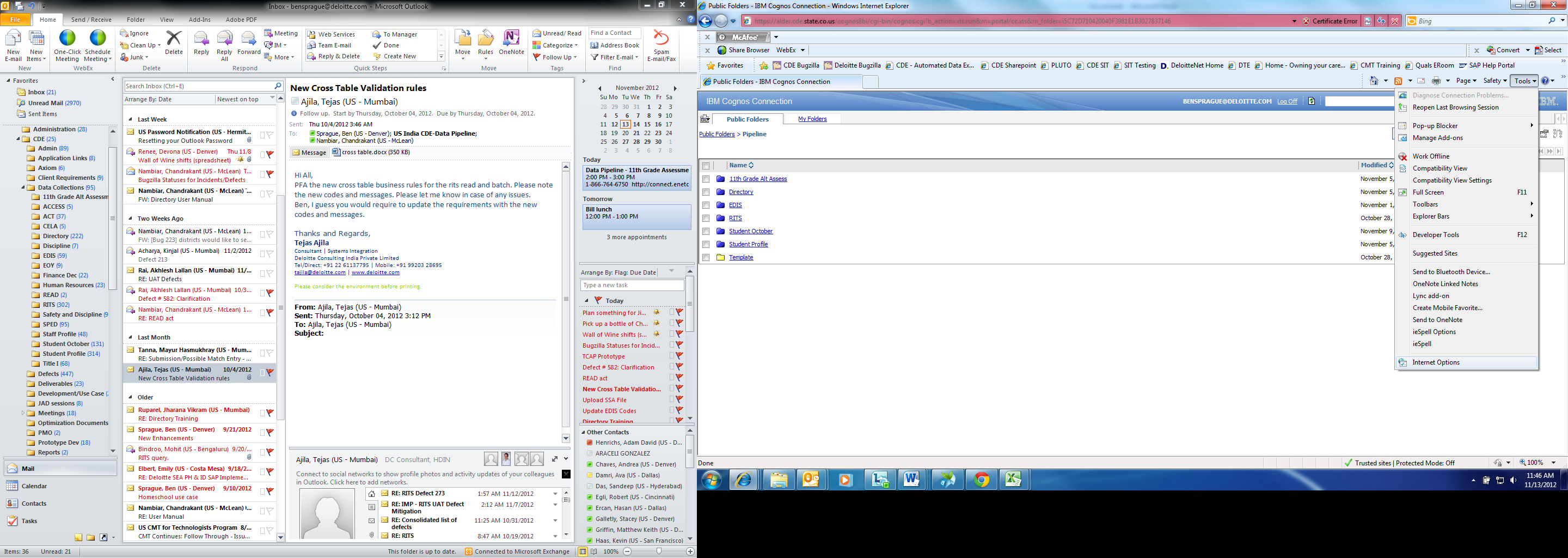 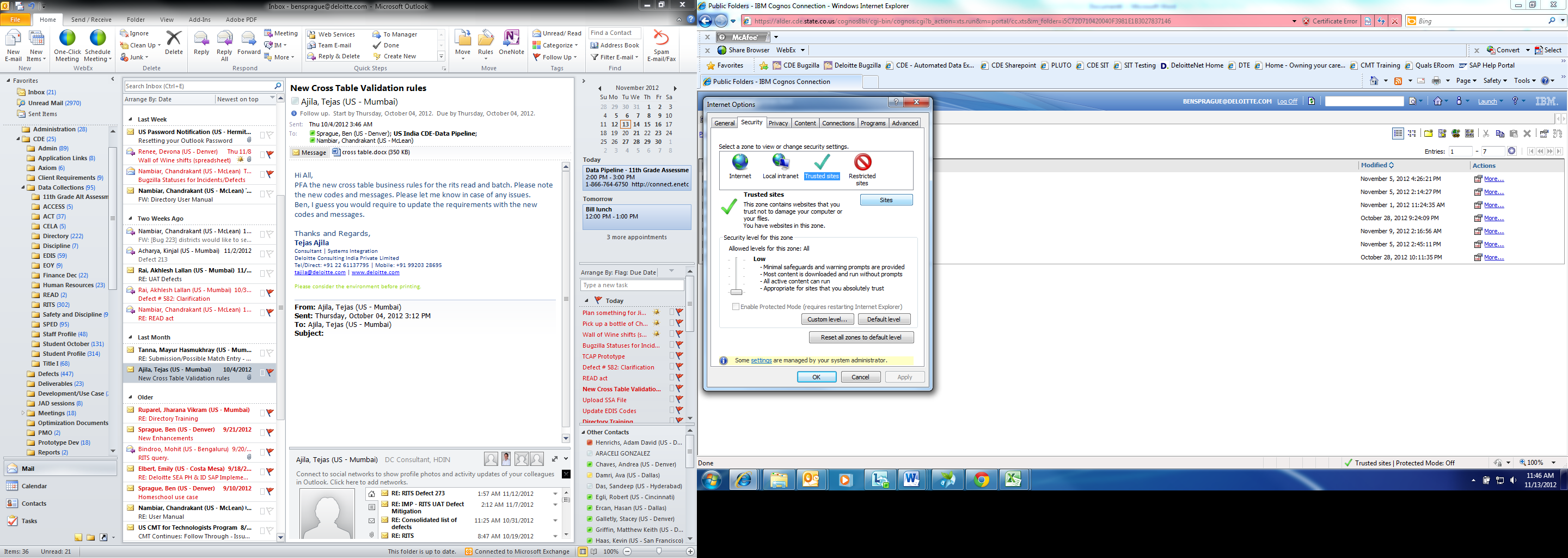 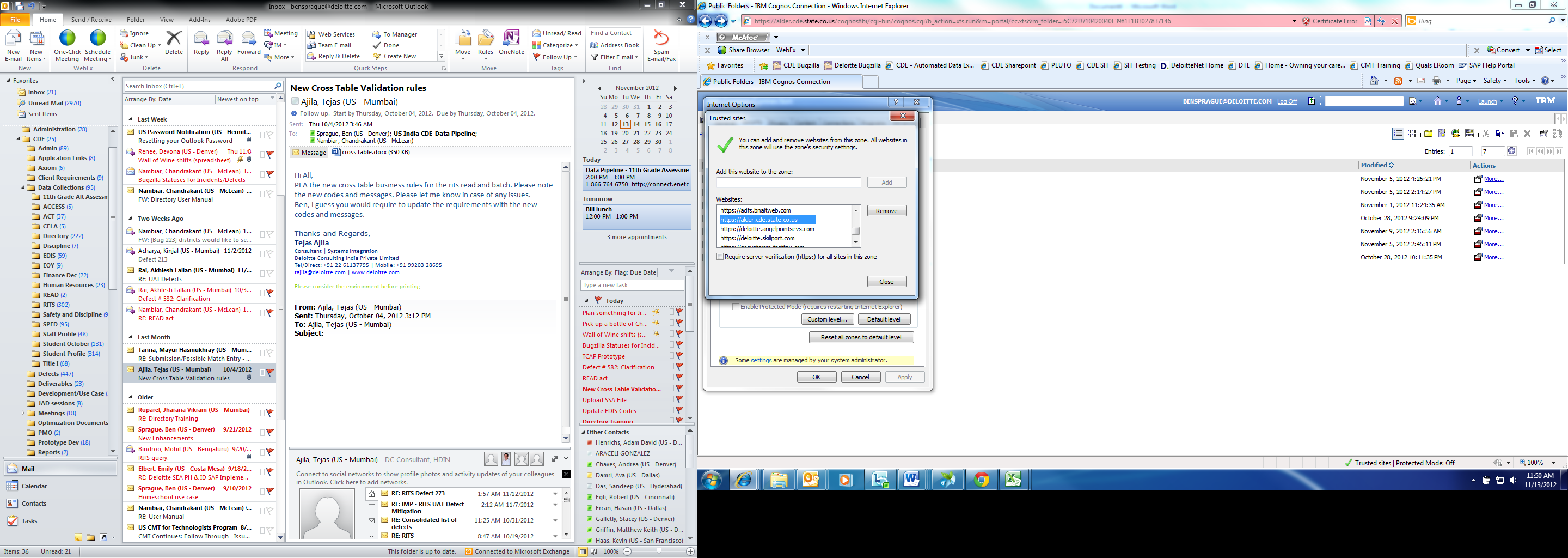 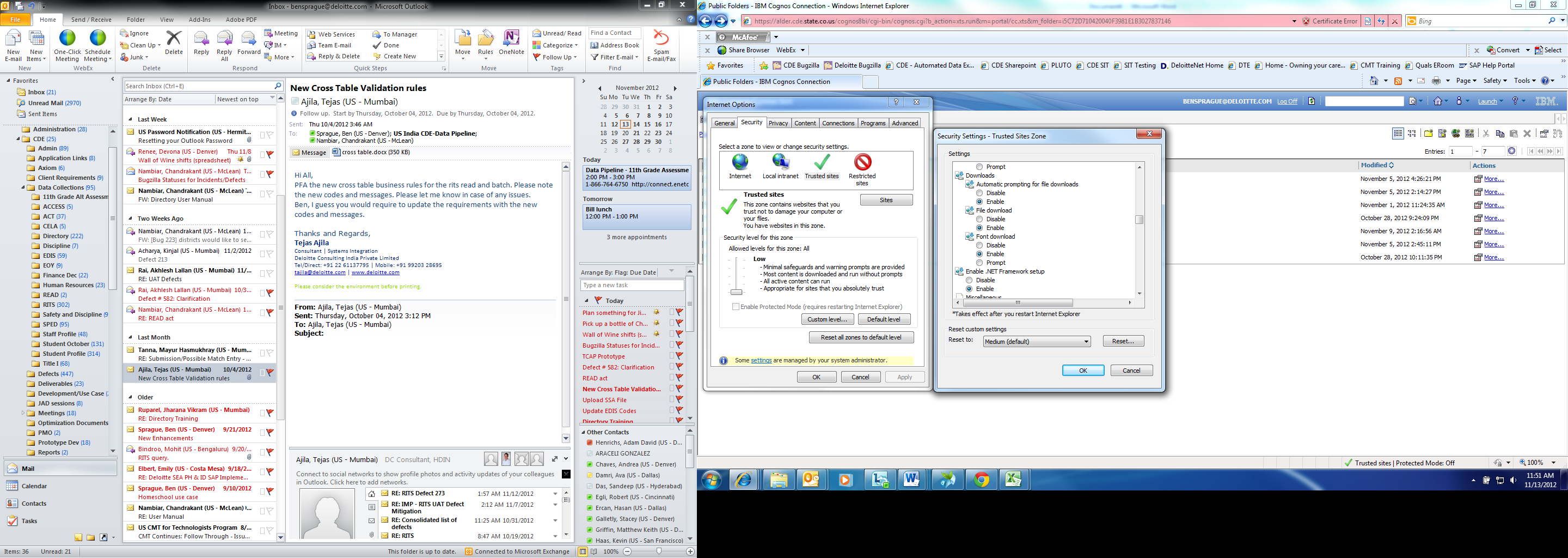 10. Application EmailsThere are several types of standard emails within Data Pipeline.  Each email is triggered by a different event within Data Pipeline and each is sent with the purpose of providing notification to the user.  The various email types are listed below along with the event that triggers the email.  The Subject and Content sections of the emails display variable names, which the system populates during email generation.Note: The email subject and body are for illustrative purposes only. CDE Admin has the privileges to modify them as necessary for their respective collections.File Upload SummAry NOTIFICATIONEvent: Sent on File Upload to users associated with the districtSubject: Data Pipeline - <Collection Name>: File Successfully ProcessedContent: <Dataset Name> Processed by Data Pipeline for School Year <School Year>: Batch ID: <Batch ID>  District: <District Code> - <District Name>  Date: <Date> <Time> Collection Type: <Dataset Name> - <File Type>  Name: <User Name> User ID: <User ID> Email: <User Email> Record Count: <Record Count> Error Count: <Error Count>SNAPSHOT COMPLetion NOTIFICATIONEvent: Sent when snapshot creation completesSubject: Data Pipeline - <<Collection Name>>: Snapshot Created/Updated Content: Snapshot Creation/Updation Processed by Data Pipeline for School year <School Year>:District: <District Code> - <District Name>     Date: <Date>  Collection Type: <File Type>    Name: <User Name>User ID: <User ID>Email: <User Email>Record Count: <Record Count>Error Count: <Error Count>SUBMISSION NOTIFICATIONEvent: Sent when LEA submits data to CDE for approval from the status dashboard screenSubject: Data Pipeline - <District Code> - <District Name> <<Collection Name>>: Record(s) is submitted for approvalContent: The Record(s) ( <Dataset Name> -<File Type>) for School Year <School Year> and LEA <District Code> - <District Name> has been submitted for your approval.Please login to Data Pipeline to review this submission.ACCEPT NOTIFICATIONEvent: Sent when CDE Admin accepts LEA data from the status dashboard screen, only sent to users that belong to the district whose data was acceptedSubject: Data Pipeline - <<Collection Name>>: Data AcceptedContent: This is preliminary acceptance of LEA <District Code> - <District Name>, <Dataset Name> -<File Type> data for School year <School Year>. There might be a need to make corrections or re-submit as a result of State further review processes.DATA Unlock NOTIFICATIONEvent: Sent when CDE Admin unlocks district data from the status dashboard screen, only sent to users who are part of the district whose data is unlockedSubject: Data Pipeline - <<Collection Name>>: Data is UnlockedContent: The Record(s) ( <Dataset Name> -<File Type>) of LEA <District Code> - <District Name> for School Year <School Year> has been reviewed and requires correction. Please login to Data Pipeline to make necessary corrections.CROSS LEA VALIDATION COMPLetionEvent: Sent when Cross LEA Validation completesSubject: Data Pipeline - <<Collection Name>>: Cross LEA Validation CompleteContent: This is a notification email that Cross LEA Validation for School Year <School Year>: <File Type> has completed.DATA Delete NOTIFICATIONEvent: Sent when CDE Admin deletes district data, only sent to users that belong to the district whose data was deletedSubject: Data Pipeline - <<Collection Name>>: Data Deleted Content: Some fields have been changed, as a result the existing LEA <District Code> - <District Name> data for School Year <School Year> has been deleted. <Dataset Name> -<File Type> data need to be submitted again.REPORTS COMPLetion NOTIFICATIONEvent: Sent when reports have completed generating, used for complex reportsSubject: Data Pipeline - <<Collection Name>>: Reports Run is CompleteContent: Reports are generated successfully for LEA <District Code> - <District Name> for the collection <Dataset Name> -<File Type> for School Year <School Year>. Please login to Data Pipeline to access the reports.UNIQUE ID VALidation NOTIFICATIONEvent: Sent on File Upload to users associated with the districtSubject: Data Pipeline - <<Collection Name>>: SASID Validation is ProcessedContent: <Dataset Name> Processed by Data Pipeline for School Year <School Year>: Batch ID: <Batch ID>  District: <District Code> - <District Name>  Date: <Date> <Time> Collection Type: <Dataset Name> - <File Type>  Name: <User Name> User ID: <User ID> Email: <User Email> Record Count: <Record Count> SASID/EDID Error Count: <SASID/EDID Error Count>About DeloitteDeloitte provides audit, tax, consulting, and financial advisory services to public and private clients spanning multiple industries. With a globally connected network of member firms in 140 countries, Deloitte brings world-class capabilities and deep local expertise to help clients succeed wherever they operate. Deloitte's 165,000 professionals are committed to becoming the standard of excellence.Deloitte's professionals are unified by a collaborative culture that fosters integrity, outstanding value to markets and clients, commitment to each other, and strength from cultural diversity. They enjoy an environment of continuous learning, challenging experiences, and enriching career opportunities. Deloitte's professionals are dedicated to strengthening corporate responsibility, building public trust, and making a positive impact in their communities.Deloitte refers to one or more of Deloitte Touche Tohmatsu, a Swiss Verein, and its network of member firms, each of which is a legally separate and independent entity. Please see www.deloitte.com/about for a detailed description of the legal structure of Deloitte Touche Tohmatsu and its member firms. Please see http://www.deloitte.com/us/about for a detailed description of the legal structure of Deloitte LLP and its subsidiaries.Internal Usage StatementThis publication is for internal distribution and use only among personnel of Deloitte Touche Tohmatsu, its member firms, and its and their affiliates. Deloitte Touche Tohmatsu, its member firms, and its and their affiliates shall not be responsible for any loss whatsoever sustained by any person who relies on this publication.Copyright © 2013 Deloitte Development LLC. All rights reserved.Member of Deloitte Touche Tohmatsu
District User ManualDocument NameDistrict User ManualProject NameData PipelineClientColorado Department of Education (CDE)Document AuthorPrasanthi Kolluri/Ben SpragueDocument Version1.1Document StatusDraftDate Released7-May-2013File NameVersionDateAdditions/ModificationsPrepared/Revised by0.129-Apr-2013Initial DraftPrasanthi Kolluri/Ben Sprague0.25-May-2013Edits, corrections as necessary Chandrakant Nambiar1.112-Jun-2013Added Troubleshooting information for Cognos and File uploadBen SpragueDateNameOrganization/TitleComments7-May-2013Chandrakant NambiarDeloitte Project ManagerApprovedNameOrganization/TitleDan DomagalaCDE/Chief Information OfficerLisa BradleyCDE/Project ManagerUser Role<Role> FieldLEA UserLEAUSERLEA ApproverLEAAPPROVERLEA ViewerLEAVIEWERCollectionApplication CodeStudent Profile & EnrollmentsSTDStaff Profile & AssignmentsSTFSpecial Education IEP InterchangeSPEDiscipline InterchangeDISTeacher Student Data Link InterchangeTSLTitle I InterchangeTI1Math & Science PartnershipMSPStudent OctoberOCTStudent End of YearSEYRITSRTSEDISEDSReading to Ensure Academic Development (READ)RED11th Grade Alternate Assessment11GSpecial Education DecemberDECSpecial Education End of YearEOYSpecial Education DisciplineSPIHuman ResourcesHRDReport Card MarchRCMFinanceFINACT SBDACTACCESS for ELLs SBDACCTCAP SBDTCPDirectoryDIRField #Field nameField Description/useMandatoryMax lengthConstraints1DatasetDropdown with all existing datasets that the LEA Approver/User has access toYesN/ANone2File TypePopulates based on the Dataset selection with all File Types that exist under the selected DatasetYesN/ANone3School YearDropdown that lists the school years for which the collection is openYesN/ANone4     File NamePath and Name of the file that is being uploaded to the systemYesN/ARead-onlyButton nameButton descriptionPreconditionsPostconditionsNegative actionBrowseAllows you to locate the file on your computer-School Year, Dataset, and File Type must be selectedOn click will display the location from which you can select the file from the computerOn click requests user to select all mandatory fieldsUploadAllows you  to submit the file to the system-School Year, Dataset,  File Type and file name must be selectedOn click will display the confirmation messageOn click requests user to select all mandatory fieldsAn error message will be displayed if the uploaded file was not text or excelField #Field nameField description/useMandatoryMax lengthConstraints1Data Element NameDisplays the name of the data element in the file layoutN/AN/ARead Only2Excel ColumnDisplays the position number of each data elementN/AN/ARead Only3Data Element LengthDisplays the expected length of each data element as configured in the Data Pipeline systemN/AN/ARead Only4Original Length from the fileDisplays the length of each data element received from the uploaded fileN/AN/ARead Only5ResultIndicates the Pass/Fail result of each data elementN/AN/ARead OnlyField #Field nameField Description/useMandatoryMax lengthConstraints1DatasetDropdown with all existing datasets that the LEA Approver/User has access toYesN/ANone2File TypePopulates based on the Dataset selection with all File Types that exist under the selected DatasetYesN/ANone3School YearDropdown that lists the school years for which the collection is openYesN/ANone4               Organization/LEAUser’s organization is populated automaticallyYesN/ANone5   Locate FilePath and Name of the file that is being uploaded to the systemYesN/ARead-onlyButton nameButton descriptionPreconditionsPostconditionsNegative actionBrowseAllows you to locate the file on your computer-School Year, Dataset, and File Type must be selectedOn click will display the location from which you can select the file from the computerOn click requests user to select all mandatory fieldsAppendAllows the user to add records to the data currently in the system for the selected school year, File Type, and organization-School Year, Dataset, and File Type must be selected-The records will be appended to the existing dataNoneReplaceDeletes all previously existing data in the system for the selected school year, File Type, and organization- School Year, Dataset, and File Type must be selected-The records in the system will be erased and replaced with the current dataNoneSubmitAllows you  to upload the file to the system-School Year, Dataset,  File Type and file name must be selectedOn click will display the confirmationOn click requests user to select all mandatory fieldsAn error message will be displayed if the uploaded file was not text or excelField #Field nameField Description/useMandatoryMax lengthConstraints1DatasetDropdown with all existing datasets that the LEA Approver/User has access toYesN/ANone2File TypePopulates based on the Dataset selection with all File Types that exist under the selected Dataset.YesN/ANone3School YearDropdown that lists the school years for which the collection is openYesN/ANone4               Organization/LEAOrganization is populated automaticallyYesN/ANoneButton nameButton descriptionPreconditionsPostconditionsNegative actionSubmitted By MeDisplay the files that are uploaded only by the current user-School Year, Dataset, and File Type must be selectedOn click will display the files that are uploaded only by the current userNoneSubmitShows the uploaded batches for the selected Dataset, school year and File Type.-School Year, Dataset,  File Type and file name must be selectedOn click will display batches and the respective batch detailsOn click requests user to select all mandatory fieldsField #Field nameField Description/useMandatoryMax lengthConstraints1Batch IDSystem generated unique identifier which will be used for reference in future to track the file submissions. This number can be obtained from the Data File Upload Confirmation page and Upload Confirmation emailN/AN/ANone2File NameThe name of the uploaded fileN/AN/ANone3Record CountThe number of records in the uploaded fileN/AN/ANone4               Errors CountThe total number of errors including SASID validation errors. This count may exceed the total record count, due to a single record having multiple errors This field always reflects the latest error countN/AN/ANone5Processed IndicatorAn indicator of the files processing status. The status is changed to ‘Yes’ after the file is processed.  It will indicate “Processing” while the file is in process, and will indicate “No” if processing failedN/AN/ANone6Submitted UserUser Name of the user who uploaded the file to Data PipelineN/AN/ANone7Submitted DateDate and time of the file upload to Data PipelineN/AN/ANoneButton nameButton descriptionPreconditionsPostconditionsNegative actionDownloadAllows the user to download the uploaded file which will include any changes made via the online Edit data page-School Year, Dataset, and File Type must be selectedOn click will download the file reflecting the changes made via online Edit data pageOn click requests user to select all mandatory fieldsPer PageAllows you to select the number of batches to be displayed on each page-Number of batches should be selected from the per page dropdownOn select will display the selected number of batches per pageNoneDeleteAllows the user to delete the selected batch- School Year, Dataset, and File Type must be selected-The records pertaining to the selected batch will permanently deleted from the systemOn click requests user to select all mandatory fieldsField #Field nameField Description/useMandatoryMax lengthConstraints1DatasetDropdown with all existing datasets that the LEA Approver/User has access toYesN/ANone2File TypePopulates based on the Dataset selection with all File Types that exist under the selected DatasetYesN/ANone3School YearDropdown that lists the school years for which the collection is openYesN/ANone4               Organization/LEAOrganization is populated automaticallyYesN/ANone5Batch IDSystem generated unique identifier which will be used for reference in future to track the file submissions. This number can be obtained from the Data File Upload Confirmation page, Batch Maintenance, and Upload Confirmation emailYesN/ANoneButton nameButton descriptionPreconditionsPostconditionsNegative actionView ReportDisplays the error codes/message details -School Year, Dataset,  File Type and Batch ID must be selectedOn click will display error summary report for the selected batchOn click requests user to select all mandatory fieldsField #Field nameField Description/useMandatoryMax lengthConstraints1Error CodeDisplays the business rule codeN/AN/ANone2Error TypeDisplays the type of error (Error/Warning)N/AN/ANone3Error MessageThe message of the business rule that has been violatedN/AN/ANone4               CountTotal number of errors encountered for each business ruleN/AN/ANoneField #Field nameField Description/useMandatoryMax lengthConstraints1File TypePopulates based on File Types that exist under the Dataset as determined by the link the navigation the user clicked YesN/ANone2School YearDropdown that lists the school years for which the collection is openYesN/ANone3Organization/LEAOrganization is populated automatically based on user accessYesN/ANoneButton nameButton descriptionPreconditionsPostconditionsNegative ActionAdd New RecordThe button will bring up a screen with options to populate all data element values for the specified School Year, File Type and LEA.  The user will have text fields to enter data element information unless a cross table business rule validation has been configured for the data element.  In this case, a dropdown will be available with the applicable codes for choices.- File Type, School Year, and Organization/LEA drop downs must have a selection.Fields for adding a new record for the selected File Type are displayed.  On Click requests user to select all mandatory fieldsBusiness RuleField BehaviorExampleMandatory CheckChecks whether corresponding data element is empty when Submit button is clicked. Throws an error message if the field is empty Error message to be displayed is configured from Business Rule builder screenFor example :“First Name is mandatory”Length CheckChecks the length of data element as configured from Business Rule Builder. Throws error message if the length check fails.Error message to be displayed is configured from Business Rule builder screenFor example :“SASID must be 10 digits”Data Type ValidationValidates the data element confirms to specific data format. Throws an error message if it fails.Error message to be displayed is configured from Business Rule builder screenFor example :“SASID must be numeric”Button nameButton descriptionPreconditionsPostconditionsNegative ActionSubmit/Add RecordWhen the user finishes entering information for the record they may click this button to add the record to the collection-All mandatory fields must contain valid textBatch ID number is providedRequests user to enter valid information in any mandatory field that is missing data or contains incorrect dataField #Field nameField Description/useMandatoryMax lengthConstraints1File TypePopulates based on File Types that exist under the Dataset as determined by the link clicked on the navigation menuYesN/A-File Type must be configured for Online Error Correction in the Create/Edit File Type screen.2School YearDropdown that lists the school years for which the collection is openYesN/AFile Type must be selected3Organization/DivisionPopulates based on File Types that exist under the Dataset as determined by the link the navigation the user clicked YesN/AFile Type, School Year must be selected.4Batch IDSystem generated unique identifier which will be used for reference in future to track the file submissions. This number can be obtained from the Data File Upload Confirmation page, Batch Maintenance, and Upload Confirmation email
-Drop down list will include "All" so user may search all batches that have been uploaded for a File Type and school yearYesN/AOrganization/LEA must be selected.5Error RecordsIndicates if the system should search for all records in the batch(s), only error records in the batch(s) (Yes), or only valid records in the batch(s) (No)YesN/ANone6SASID ErrorsAll − All records for the selected batch(s) will be displayedYes − Only records with SASID Validation errors will be displayedNo − Only records without SASID Validation errors will be displayedIf the collection has EDIDs instead then this will display as “EDID Errors”If the collection does not have EDID or SASID then this field will not be displayedYesN/ANoneButton nameButton descriptionPreconditionsPostconditionsNegative ActionSearchBased on the Search Criteria this button should search the Batch ID and find all records that match the search criteria entered in the text fields.Mandatory fields must be selected: File Type, School Year, Organization, Batch IDSearch results are displayed below.  Requests user to select mandatory fieldsField #Field nameField Description/useMandatoryMax lengthConstraints1Total # of RecordsThe total number of records matching the selected search criteriaN/AN/ANone2           SASID/EDID StatusThis is the last column listed if the File Type has a SASID or EDID validation.For use if SASID/EDID or any of the five demographic fields used for SASID validation are altered. Data Pipeline will automatically change SASID/EDID Status to “Pending” if any of these fields are altered. Once after the SASID/EDID is validated by the system, the status will change to completed. This indicates the validation has completed and does not indicate if the validation passed.The four demographic fields used for SASID validation are: First Name, Last Name, Date of Birth, and GenderN/AN/ANone3Sort Order FieldsThere are three sort order fields.  These may be selected by the user to change the order in which records are sorted.NoN/ANoneButton nameButton descriptionPreconditionsPostconditionsNegative actionGo to Standard ViewThis button toggles the display between Compact View and Standard View. The button label displays the future state of the screen. Click the button to switch to the other state.-School Year, Dataset, File Type and Batch ID must be selected and there should be records in the Search results screen.On click will display the Standard View (displaying all the fields of the collection)N/AGo to Compact ViewThis button toggles the display between Compact View and Standard View. The button label displays the future state of the screen. Click the button to switch to the other state.-School Year, Dataset, File Type and Batch ID must be selected and there should be records in the Search results screen.On click will display the Compact View (displaying selected fields of the collection)N/ACheck boxTo Save or Delete specific records, check this box and then click the appropriate action.  When a record is saved all business rules that apply to that record will be run.-School Year, Dataset, File Type and Batch ID must be selectedOn click the record will be selectedN/A# (Hyperlink)Displays the single record screen-School Year, Dataset, File Type and Batch ID must be selectedOn click displays the Standard View of the record selectedN/ASort DataDisplays the data in the selected order-Sort order must be selectedOn click displays the data in the selected sort orderN/ASaveSave the record and submits the record for validation checks-School Year, Dataset, File Type and Batch ID must be selectedOn selecting a record and clicking on this button will save the data.If a save button is hit without selecting the record all records will be saved.DeleteDeletes the record from the system-School Year, Dataset, File Type and Batch ID must be selectedOn selecting a record and clicking on this button will delete the selected record from the systemOn click displays an error message to select a recordBackCancels the changes and go back to the previous screen-School Year, Dataset, File Type and Batch ID must be selectedOn click will cancel the changes and go back to the previous screenN/APer PageAllows you to select the number of records to be displayed on each page-Number of records should be selected from the per page dropdownOn select will display the selected number of records per pageN/AField #Field nameField Description/useMandatoryMax lengthConstraints1Data ExistsYes – Indicates data has been processedNo – Indicates there is no collection data availableN/AN/ARead-Only2Overall StatusP – Indicates data submission to CDE is PendingS – Indicates data submission to CDE is CompleteA – Indicates data has been Accepted by CDEN/AN/ARead-Only3               Validation ErrorsCount provides the number of records with collection validation errors0 – Indicates there are no collection validation errorsBlank – Indicates data has not been uploaded for this districtN/AN/ARead-Only4RITS ErrorsCount provides the number of records with RITS validation errors0 – Indicates there are no RITS validation errorsBlank – Indicates the file has not been processedN/AN/ARead-Only5Data LockedYes – Indicates data is locked for editingNo – Indicates data is not locked for editingN/AN/ARead-Only6LEA CommentsLEA Comments: Comments entered by LEA Approver/UserN/A1000None7State CommentsComments entered by CDE AdminN/A1000Read-Only8Last Updated DateDate of the latest activity performed on LEA collection dataN/AN/ARead-OnlyField #Field nameField Description/useMandatoryMax lengthConstraints1School YearDropdown that lists the school years for which the collection is openYesN/ANone2DistrictDropdown with the district or AU code for which the user has accessYesN/ADefaulted to the organization of the logged-in district user3Error TypeDrop down that lists the error types (error, warning) that the user would like to view for the collectionYesN/AAvailable options:Errors & WarningsErrorsWarnings4     Error CodeList of error codes that triggered for the selected district.  If no error codes are selected then the system will select all error codesNoN/ANoneField #Field nameField Description/use1Return to Report PromptReturns the user to the initial prompt for the report2Change FormatAllows the user to view the report in PDF, Excel, or HTML.  Most reports are defaulted to run in HTML but there are some exceptions3Add Shortcut to ReportAdds this report to the “My Folders” section for the user.  Allows for quick access to the report4Log OffLogs the user off from Cognos5HomeReturns the user to the Cognos home page 6 BackReturns the user to the previous screenField #Field nameField Description/useMandatoryMax lengthConstraints1Select YearDropdown that lists school years for which data existsYesN/ANone2Select DatasetDropdown that lists all existing datasets for the selected school yearYesN/ANone3Select File TypePopulates based on the Dataset selection with all File Types that exist under the selected Dataset.YesN/ANoneField #Field nameField Description/useMandatoryMax lengthConstraints1Select Data ElementList that includes all data elements in the selected File Type.  User may select a specific data element(s) to view only business rules that apply to that elementNoN/ANone2Select CodeList that includes all business rule codes associated with the selected File Type.  User may select a specific code(s) to view only business rules that apply to that error codeNoN/ANone3Select Error TypeBy default the report will search for errors and warnings.  User may use this field to select one or the other and search for only errors or only warningsNoN/ANoneField #Field nameField Description/useMandatoryMax lengthConstraints1CategoryDropdown that lists all available categories in the system.  All codes are assigned to a category.  If this is not selected then all categories will be displayed in the reportNoN/ANoneField #Field nameField Description/useMandatoryMax lengthConstraints1KeywordsField to allow user to search data element names to find a specific data element.  The search will be performed against the database field name, which is also listed in the file format reportNoN/ANone2Data Element ResultsList of data elements that match the search criteriaNoN/ANone3ChoiceUser may select data elements from the search results and move them to the choice selection by clicking Insert or Remove.  Any data elements present in this box will be included when the user clicks FinishNoN/ANone